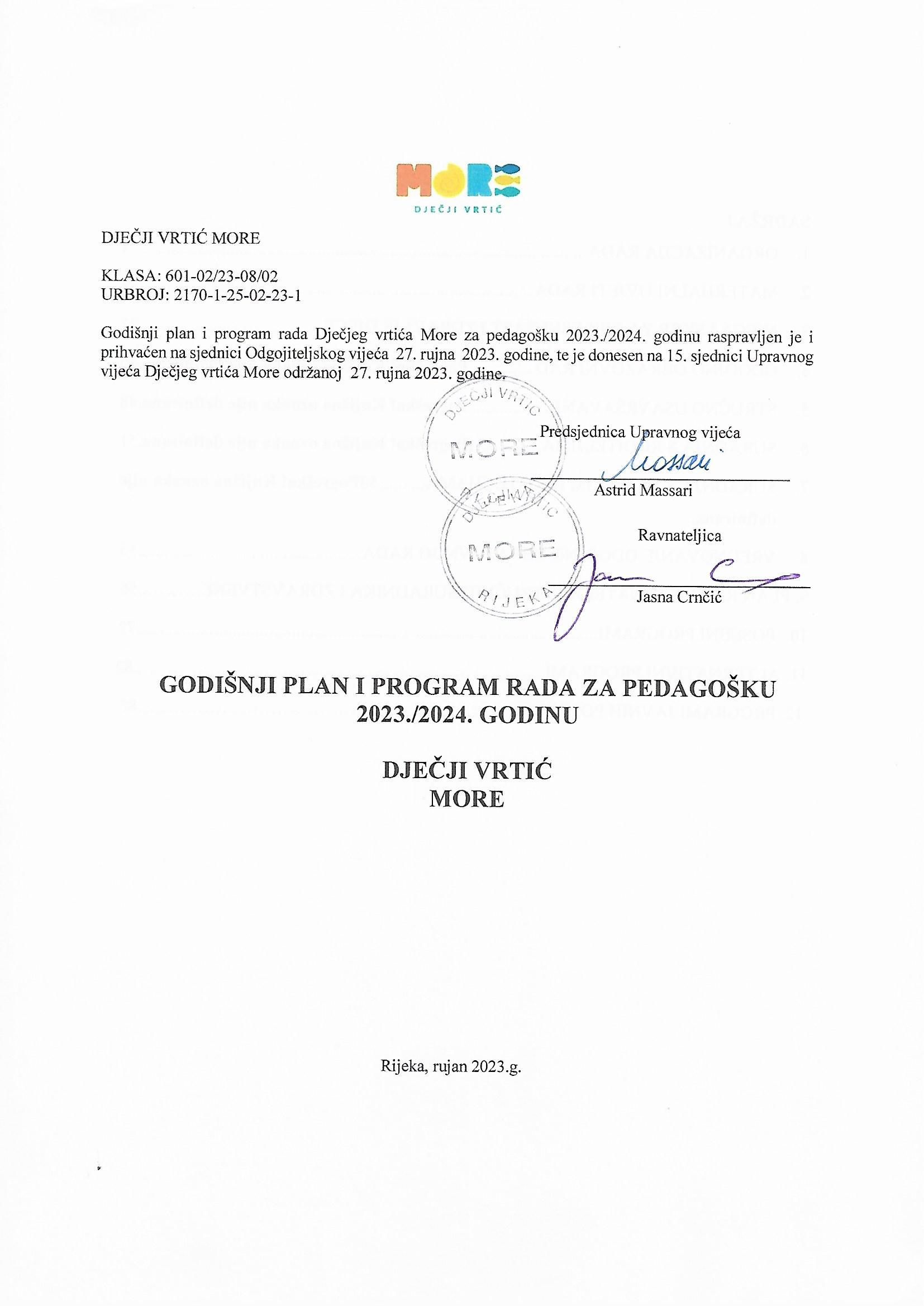 UVODOsnivač Dječjeg vrtića More je Grad Rijeka. U Vrtiću se provode programi ranog i predškolskog odgoja i obrazovanja djece na području grada Rijeke, financirani iz: Proračuna Grada Rijeke, Upravni odjel za odgoj i obrazovanje, kulturu, sport i mladei Upravni odjel za zdravstvo, socijalnu zaštitu i unaprjeđenje kvalitete života. • naplate korištenje usluga roditeljima korisnicima usluga, • proračuna Republike Hrvatske, Ministarstva znanosti i obrazovanja. Rad se temelji na humanističko–razvojnoj koncepciji predškolskog odgoja Nacionalnom kurikulumu ranog i predškolskog odgoja i obrazovanja, Kurikulumu vrtića i Godišnjem planu i programu za 2023./2024. godinu.ORGANIZACIJA RADAUnutarnji ustroj Dječjeg vrtića MoreU vrtić More upisano je ukupno 473 djece. Vrtić radi na pet lokacija, a djeca su raspoređena u odgojno obrazovne skupine sukladno Državnom pedagoškom standardu. Vrtić More se sastoji od 32 odgojne skupine (11 jasličkih i 21 vrtićkih skupina). Odstupanja od DPS-a su minimalna, uglavnom u skupinama gdje su stara djeca iz jaslica prešla u vrtić.Popis skupina po PPO-imaRadno vrijeme podcentara usklađeno je s izraženim potrebama roditelja za 2023./24. pedagošku godinu od 06,30 do 17,00 sati. Radno vrijeme odgojno-obrazovnih djelatnika odvija se u ritmu dnevnih i tjednih izmjena odgajatelja.  Tijekom rujna organizira se duže preklapanje rada tima odgajatelja u skupinama zbog prilagodbe djece i dogovorenog plana suradnje s roditeljima za vrijeme prilagodbe.  Jutarnje okupljanje djece u periodu od 6,30 sati do 7 sati za djecu jasličkog uzrasta u sobi dnevnog boravka dežurne jasličke grupe, za djecu vrtićkog uzrasta u sobi dnevnog boravka vrtića. Nakon 7,15 sati svaki odgojitelj u svojoj grupi. Broj upisane djece u DV MoreProgrami DV  MoreTijekom pedagoške 2023/2024. godine nudimo  različite programe:Redoviti cjelodnevni program za djecu rane i predškolske dobi,  jaslice i vrtićProgram ranog učenja engleskog jezika -  vrtić (od 3 g do polaska u školu) Sportski program“ Igrom do sporta“ -  vrtić (od 3 g do polaska u školu)Integrirani glazbeni program - vrtić (od 3 g do polaska u školu) Program održivog razvoja - vrtić (od 3 g do polaska u školu)Posebni program za djecu s teškoćama u razvoju s poremećajem iz spektra autizma – vrtić (od 3 g do polaska u školu)Redoviti cjelodnevni alternativni waldorfski program (od 3 g do polaska u školu) Program predškole Svi programi su po trajanju desetsatni u okviru radnog vremena vrtića 6.30 do 17 sati.Vrste programaPROGRAMI ZA DJECU S TEŠKOĆAMA U RAZVOJUProgrami za djecu s teškoćama u razvoju – u svim PPO-ima gdje za to postoje uvjeti. Djeca su integrirana u redovite skupine. PROGRAM ZA DAROVITU DJECURad će provoditi odgojitelji unutar matične skupine i psiholog u manjim grupama unutar podcentra. Broj djece nije konačan, obzirom da je proces prepoznavanja u tijeku.PROGRAM PREDŠKOLEPROGRAM ZA DJECU PRIPADNIKE NACIONALNIH MANJINAU ustanovi su zastupljene:  romska (1), albanska (4) i srpska (2), mađarska (2), muslimanska (3) manjina. Nije primijećen povećan interes za upis u odnosu na prošlu pedagošku godinu. U skladu s uputama, preporukama i smjernicama Hrvatskog zavoda za javno zdravstvo Republike Hrvatske i Ministarstva znanosti i obrazovanja Republike Hrvatske, vezanim za rad dječjih vrtića u okviru programa redovnog odgojno-obrazovnog rada i nadalje se planira u DV MoreRad vježbaonice Učiteljskog fakulteta kroz provedbu metodičke prakse studenata predškolskog odgojaprovođenje metodičke prakse za studente predškolskog odgoja Učiteljskog fakulteta u Rijeci provođenje stručne prakse studenata predškolskog odgoja Učiteljskog fakulteta u Rijeci, pedagogije i psihologijesuradnju sa studentima Filozofskog i Medicinskog fakulteta u Rijecirealizaciju programa predškole sudjelovanje u sportskim igrama za djecu s teškoćama,sudjelovanje u gradskim manifestacijama - Olimpijskom festivalu djece predškolskog uzrasta dječja karnevalska povorka, Homo si teć izleti, posjeti, druženja, zimovanja Provedbu različitih projekata u suradnji s vanjskim institucijama Stručne obilaske u svrhu prezentacije rada ustanoveErasmus 
Organizacija rada u ljetnim mjesecima ( srpanj i kolovoz 2024.god. ) te u vrijeme novogodišnjih blagdana Organizacija rada tijekom ljetnih mjeseci izraditi će se u mjesecu lipnju 2024. godine te će nakon ankete (interes i potrebe roditelja) prijedlog organizacije rada podcentara biti objavljen na oglasnim pločama u svakom podcentru i na mrežnoj stranici Dječjeg vrtića More. Broj djelatnika za rad u ljetnom periodu dogovoriti će se je na voditeljskom sastanku sukladno broju prijavljene djece i planu godišnjih odmora djelatnika.U prosincu 2023.god., neposredno prije božićno novogodišnjih blagdana izraditi će se prijedlog organizacije rada podcentara, u odnosu na iskazane potrebe roditelja za korištenjem usluga te će plan rada biti objavljen na oglasnim pločama podcentara i na mrežnoj stranici Dječjeg vrtića More.PODACI O RADNICIMA DJEČJEG VRTIĆA  Ukupan broj trenutno zaposlenih djelatnika DV More je 100, od toga  63 odgojitelja djece rane i predškolske dobi, 2 rehabilitatora odgojitelja (trenutno imamo 1 nestručnu zamjenu pedagoginju, 1 odgojitelj rehabilitator), 3 stručna suradnika,(pedagog, psiholog i stručnog suradnika rehabilitatora) zdravstvena voditeljica, kineziolog, voditeljica financija, računovodstveni djelatnik, pravnik- tajnik, ravnatelj, djelatnik zaštite na radu, ekonom-vozač, vozač robe, kuharice, pomoćne kuharice, domar i  spremačice. U dogovoru sa Gradom u planu je otvaranje 4 nove odgojno obrazovne skupina u Osnovnoj školi Nikola Tesla- vrtić Val. Za nove kapacitete Potrebno će zaposliti 8 odgojiteljica, pomoćnu kuharicu i spremačicu. Obzirom na povećanje kapaciteta DV More i DV Sušak sadašnja praona u DV Sušak prelazi moguće kapacitete. U planu je otvaranje vešeraja- praone u DV More u podcentru Kvarner u prostorijama nekadašnje praone. U praoni se planira zaposliti jedna  djelatnica- pralja. Zbog povećanja opsega posla u dogovoru sa Gradom u planu je zapošljavanje jednog djelatnika- referenta nabave. U planu je zapošljavanje i još jednog domara u 2024.godini.Struktura djelatnika Raspored djelatnika po podcentrima predškolskog odgojaPOPIS ODGOJNO - OBRAZOVNIH I OSTALIH RADNIKA U DV MOREOdgojitelji pripravnici i mentori u DV MORERASPORED ODGOJITELJA, ODGOJNO-OBRAZOVNIH DJELATNIKA I OSTALIH DJELATNIKA PO OBJEKTIMAUprava i stručni tim vrtićaPPO BulevardPPO DelfinPPO ĐurđicePPO KVARNERPPO Vidrice Svaki PPO ima voditeljicu i zamjenicu voditeljice Uprava i stručni tim vrtićaStruktura radnog vremena pedagogaStruktura radnog vremena psihologaStruktura radnog vremena rehabilitatoraStruktura radnog vremena zdravstvene voditeljiceStruktura radnog vremena kineziologaRaspored stručnih suradnika po PodcentrimaOdgojitelji se dnevno izmjenjuju prilagođavajući svoj rad potrebama djece u skupini. Jutarnji dolazak odgojitelja je između 6.30 do 7.30 sati Popodnevni dolasci odgojitelja se odvijaju u vremenu od 11 do 11.30 sati. Odgojitelji u neposrednom radu s djecom provode 5, 30 sata dnevno uz dnevnu pripremu od 1 sata dnevno koju odgojitelj provodi u ustanovi na poslovima planiranja, vrednovanja, dokumentiranja odgojno obrazovnog procesa. Ostalo vrijeme odgojitelj provodi na poslovima suradnje s roditeljima, stručnim timom, stručnog usavršavanja, organizacije i provedbe različitih izvan vrtićkih aktivnosti.Njegovatelj radi u skupini djece s teškoćama u razvoju u radnom vremenu od 8 sati dnevno. (od 7 do 15 sati).Radno vrijeme stručnih suradnika pedagoga, stručnog suradnika rehabilitatora je 7 sati od 8 do 15 h, psihologa od 9 do 16 sati. (dnevno uz mogućnost prilagodbe uočenim potrebama u praksi). Preostalo vrijeme od jednog sata dnevno provodi se na poslovima vezanim za suradnju s drugim institucijama, pripremu za rad, vlastito stručno usavršavanje i sl. Popodnevni rad se organizira u situacijama individualnih konzultacija s roditeljima, timskim planiranjima s odgojiteljima ili stručnog usavršavanja. Zdravstveni voditelj radi u timu sa stručnim suradnicima, u radnom vremenu od 8 do 15 sati. Ostatak do 8 satnog radnog vremena provodi na poslovima pripreme za rad, individualnim razgovorima s roditeljima i vlastitom stručnom usavršavanju.Rehabilitator koji radi u skupini posebnog programa za djecu s teškoćama u razvoju dnevno provodi 5.30 sati u neposrednom radu s djecom. Ostalo vrijeme se priprema za rad, vodi pedagošku dokumentaciju i liste individualnog praćenja djece, surađuje s roditeljima i kontinuirano se stručno usavršava.Kineziolog vodi, zajedno s odgojiteljima, kineziološke aktivnosti kroz Sportski program, u trajanju od 10 sati tjedno. Ostatak vremena sudjeluje na timskom planiranju s odgojiteljima i stručnim suradnicima u svrhu kvalitetne integracije sportskih aktivnosti u redoviti rad, konzultira se s ostalim odgojiteljima po potrebi.Tehnička službaOrganizacija rada vježbaoniceCilj vježbaonice  je podrška studentima u stjecanju praktičnih kompetencija za odgojno obrazovni rad. Rad vježbaonice organiziran je kroz dva semestra.  Studenti tijekom provedbe metodičke prakse surađuju s odgojiteljem mentorom: upoznavanje vrtića i skupine, ogledne aktivnosti mentora, podrška u pripremi samostalnih aktivnosti, praćenje realizacije samostalne aktivnosti i refleksija nakon provedbe.  Metodička praksa studenata realizirat će se u osam odgojnih skupina, sa osam odgojitelja mentora. Dnevni boravak studenata odvijat će se u jutarnjem terminu, sukladno potrebama realizacije metodičke prakse.MATERIJALNI UVJETI RADA Bitne zadaće:U suradnji s Gradom Rijekom planirana su financijska sredstva u cilju osiguravanja optimalnih materijalnih uvjeta rada tijekom pedagoške godine 2023./2024.godine. Pravovremeno će se osigurati sva potrebna sredstva i materijale za rad u svim PPO-ima uvažavajući specifičnosti skupina u odnosu na dob i vrstu programa, kao i postojeće uvjete.Radi se na sveopćem poboljšanju uvjeta rada, osvješćivanju djelatnika za brigu i odgovornost prema sredstvima za rad, kao i angažiranju u cilju njihova poboljšanja (prijavljivanjem na natječaje, ponudom projekata, suradnjom s roditeljima i vanjskim čimbenicima itd.) Cilj: Osiguravati potrebne uvjete, sredstva i materijale za kvalitetno provođenje djelatnosti i kontinuirano poboljšanje uvjeta (popravci) življenja djece i odraslih u vrtiću i zajednici.Održavanje objekata i opremeU cilju održavanja u funkciji objekata i opreme, a poradi sigurnosti djece i kvalitetnijeg provođenja programa realizirati će se potrebni popravci i nabava u skladu sa financijskim mogućnostima. U cilju održavanja i funkcije objekata i opreme, a prvenstveno radi sigurnosti djece i kvalitetnijeg rada u podcentrima.Nabavljati će se veća količina likovnog potrošnog materijala za sve podcentre.U sklopu projekta Erasmus odobrena su sredstva za projekt.Sažetak: U planu je nabava osnovnih sredstava, sitnog inventara, didaktičkog i potrošnog materijala. Nabavka radne odjeće i obuće kuharice, ekonom, domar i sve odgojno obrazovne djelatnike). Navedene potrebe djelatnosti odvijati će se tijekom godine u skladu s financijskim mogućnostima Dječjeg vrtića More. Svi nedostaci i oštećenja otklanjati će se u suradnji sa Upravnim odjelom za gradsku imovinu i Dječjim vrtićem More. Domar u rujnu obavljati će vožnju robe za DV Sušak i More. Domar će odraditi veliki dio manjih popravaka, košnju, održavanje i provjeru kotlovnica, održavanje i čišćenje klima uređaja u podcentrima Bulevard, Delfin, Đurđice, Kvarner i Vidrice.Potreba za održavanjem objekata, sanacijom i nabavkom opremeU cilju održavanja u funkciji objekata i opreme, a poradi sigurnosti djece i kvalitetnijeg provođenja programa potrebni su popravci i nabava – prikaz nabave OS i SI te popravaka i investicijskog održavanja u tabeli po objektima.3. NJEGA I SKRB ZA TJELESNI RAST I ZDRAVLJE DJECEMjere zdravstvene zaštite provode se prema Programu zdravstvene zaštite djece, higijene i pravilne prehrane djece u dječjim vrtićima ( NN 105/02 ). Program mjera donijelo je Ministarstvo zdravstva na temelju članka 18., stavka 1. i 3. Zakona o predškolskom odgoju i naobrazbi ( NN 10/97 ), uz suglasnost Ministarstva prosvjete i sporta. Mjere zdravstvene zaštite djecePrikupljanje podataka o djeci temeljem sistematskih pregleda, individualnih razgovora s roditeljima, praćenjem izostanaka iz vrtića, i po potrebi poduzimanjem protuepidemijskih mjera u suradnji s NZZJZ PGŽ i pedijatrima Prevencija bolesti, praćenje rasta i razvoja djece, prva pomoć kod ozljeda djece, provođenje zdravstvenog odgoja.U sklopu zdravstvenog odgoja surađuje se s nizom zdravstvenih stručnjaka, kako bi se djecu potaklo na usvajanje zdravih navika i unapređenje zdravljaProvođenje higijensko sanitarnih mjeraProvođenje protuepidemijskih mjera po preporukama HZJZ i MZO Program zdravstvene zaštite djece, higijene i pravilne prehrane u dječjim vrtićima, također utvrđuje i mjere vezane uz prehranu djece.Pravilna prehrana djece osigurava se redovitim obrocima u skladu s propisanim energetskim i nutritivnim vrijednostima, kontrolom zdravstvene ispravnosti vode, kao i propisanim sanitarnim nadzorom namirnica i predmeta opće uporabe koji se koriste u prehrani djece.Izmjena jelovnika provodi se dvaput godišnje ( proljeće – ljeto, jesen – zima ), pri čemu se pridaje važnost izboru sezonskih namirnica.Posebna pozornost usmjerena je prilagođavanju jelovnika za djecu s posebnostima u prehrani (alergije, intolerancije na određene namirnice, neke kronične bolesti; dijabetes, celijakija  i sl. ).U svim vrtićkim kuhinjama implementiran HACCP sustav i sukladno tome provode se interne kontrole te redoviti nadzor od strane NZZJZ.Adekvatnim nadzorom nad mjerama zdravstvene i higijenske zaštite posebna pozornost usmjerena je na čistoću i higijenu smještaja u predškolskoj ustanovi, u odnosu na dijete i sve zaposlene, vodeći računa o zadovoljavajućim rezultatima, sukladno propisanim Minimumom higijenskih mjera i planom dezinfekcije dječjeg vrtića, te protuepidemijskim uputama HZJZ i MZO.  - čišćenje i dezinfekcija površina- čišćenje i dezinfekcija sanitarnih čvorova- pranje i promjena posteljine- osiguravanje optimalnih mikroklimatskih uvjeta- adekvatno zbrinjavanje otpada i dr.- provođenje mjera DDD u skladu s planom i prema potrebi - zdravstveni nadzor svih djelatnika vrši se prema Zakonu o zaštiti pučanstva od zaraznih bolesti4. ODGOJNO OBRAZOVNI RADGodišnja izvješća odgojitelja iz prethodne pedagoške godine jasno ukazuju na činjenicu da u realizaciji bitne zadaće nisu postignuti značajniji pomaci. Obzirom da je ovakva bitna zadaća temelj kvalitetnog odgojno obrazovnog rada nužno je nastaviti proces razvoja kompetencija integriranja sadržaja u svrhu prilagodbe dječjem razumijevanju.Bitna zadaća - razvoj kohezivnog integriranog kurikuluma - ima cilj poticati i razvijati želju za istraživanjem i učenjem. Kohezivni integrirani kurikulum organizira se oko teme koja djecu zanima i pomaže im bolje razumjeti svijet u kojem žive, osigurava djeci mogućnost istraživanja i produbljivanja određenog područja, potiče osobni angažman i aktivno učenje djeteta. Polazna osnova je slika odgojitelja o djetetu kao snalažljivom i kompetentnom biću, shvaćanje uloge odgojitelja kao moderatora koji stvara uvjete za suradničko učenje i razvoj kompetencija i pogled na učenje kao na socijalni proces koji se temelji na suradničkoj konstrukciji znanja koje se izgrađuje u socijalnoj interakciji. Razvoj kohezivnog integriranog kurikuluma podrazumijeva sveobuhvatan proces praćenja djece. Pod praćenjem djece podrazumijeva se praćenje i bilježenje, kao i analiza rezultata praćenja od strane odgojno obrazovnih djelatnika. Obzirom da je period ranog i predškolskog uzrasta vrijeme intenzivnog razvoja standardizirani testovi i skale procjene ne donose željene rezultate, već naglasak u praćenju treba biti usmjeren na autentična postignuća djece. Potrebno je pozorno pratiti što djeca rade, kako razmišljaju, koje strategije rješavanja problema koriste i kako međusobno surađuju. Praćenje dječjih postignuća treba omogućiti bolje poznavanje djeteta i stvaranje kvalitetnijeg razvojnog plana za svako dijete koji omogućuje fleksibilno organiziran odgojno obrazovni proces usmjeren na izgradnju individualnih kompetencija svakog djeteta. Praćenje djece nije pasivni proces nego uključuje komunikaciju s djecom, diskusiju, propitivanje radi dubljeg razumijevanja. Kvalitetno praćenje podrazumijeva korištenje različitih tehnika praćenja i bilježenja kao što su promatranje, otvoreni ili polustrukturirani intervju (individualni i grupni, intervju dijete – dijete, odgojitelj – dijete). U praćenju interesa djece posebnu vrijednost imaju multisenzorne tehnike ili participativne tehnike koje podrazumijevaju uporabu kamere, fotoaparata, audio snimke, izradu mapa, ture i sl. Ekspresivne tehnike omogućuju djeci da se izraze slikanjem, crtežom, pokretom, zvukom, dramatizacija  i sl. Mozaik pristup u praćenju dječjih interesa omogućuje djeci da potpunije izraze svoje mišljenje, a odgojitelju da stvori cjelovitu sliku o djetetu. Praćenje i dokumentiranje ima višestruku vrijednost: šalje djeci poruku kako se njihov rad cijeni i njihova nastojanja uvažavaju, omogućuje djetetu da svoje ideje lakše prenese drugoj djeci i odgojiteljima, pomaže djetetu  nadograđivanje ideja, mijenjanje, te na osnovu njih građenje novih spoznaja,pomaže odgojitelju poduprijeti učenje djeteta,predstavlja osnovu razvoja svakog projekta,omogućuje roditeljima uvid što dijete  u vrtiću radi i kako uči,djetetu osvještava proces vlastitog učenja, pomaže mu prisjećati se vlastitih ideja i početnih načina razmišljanja. 	Da bi proces praćenja djece radi utvrđivanja njihovih interesa bio moguć, potrebno je omogućiti  poticajno okruženje pri čemu se misli na fizičke, socijalne i emocionalne uvjete koji su međusobno povezani i međuovisni. Okruženje za učenje utječe na sva područja razvoja. Sigurno i poticajno okruženje podrazumijeva ponudu različitih razvojno primjerenih materijala koji su djeci izvor informacija, omogućuju manipuliranje, istraživanje, stjecanje novih spoznaja i usavršavanje vlastitih vještina. Materijalno okruženje za igru i učenje djece treba biti izazovno, što znači da omogućuje rad u zoni sljedećeg razvoja. Obzirom na različitost dječjih iskustava i interesa nužna je stupnjevanost poticaja po težini i opsegu. Dostupnost poticaja i njihova posloženost u logičke cjeline motiviraju djecu na korištenje, istraživanje, igru i učenje. Posebna dobrobit je u uključenosti djece u planiranje, kreiranje i održavanje okruženja za učenje. 	Kohezivni integrirani kurikulum podrazumijeva poticanje suradničkog učenja. Učenje putem aktivnosti, diskusije i suradnje omogućuje djeci istinsku participaciju i uvažavanje. Ovakav pristup je u skladu s idejom o zoni sljedećeg razvoja, vidljivog kroz stupanj neovisnosti djeteta pri rješavanju nekog problema i razine potencijalnog razvoja koji se odnosi na rješavanje problema uz pomoć odgojitelja ili kompetentnijeg vršnjaka. Stvarajući kurikulum zasnovan na suradničkom učenju odgojitelj formira zajednicu onih koji uče, u koju se ubrajaju svi sudionici odgojno obrazovnog procesa. Suradničko učenje djeci osigurava zanimljiv način istraživanja ideja, omogućuje kognitivni razvoj, pomaže razvoju vještina vođenja i suradnje, potiče uvažavanje djece međusobno, te pojačava osjećaj pripadanja zajednici. Osobitosti učenja djece predškolske dobi nalažu potrebu stvaranja prilika za iskustveno učenje bazirano na doživljajnoj pedagogiji i poticanje znanstvenog načina razmišljanja kroz uočavanje problema, postavljanje hipoteza, traženje rješenja i zaključivanje.Uloga odgojitelja pri realizaciji bitne zadaće:kontinuirano praćenje dječjih interesa – mozaik pristup,česte refleksije odgojitelja međusobno i odgojitelja sa stručnim suradnicima,izrada individualiziranog plana rada,prilagođavanje sadržaja rada različitim mogućnostima djece,uvažavanje različitih stilova učenja,osiguravanje izazovnog poticajnog okruženja za različitu  djecu,kreiranje projekata koji proizlaze iz interesa djece.Uloga stručnih suradnika pri realizaciji bitne zadaće:podrška u procesu praćenja kroz mozaik pristup,praćenje tijeka realizacije projekta,podrška inovativnom planiranju,podrška participaciji roditelja u planiranju, realizaciji i vrednovanju,podrška u izradi individualiziranog plana rada,stručno usavršavanje radi podizanja razine kompetencija odgojitelja.Očekivani ishodi bitne zadaće:Razvoj različitih tehnika praćenja dječjih potreba i interesa,Bolje poznavanje potreba, mogućnosti i interesa djece, Veća razina uvažavanja dječjih posebnosti,Personalizacija odgojno obrazovnog procesa,Prilagodba odgojno obrazovnog rada potrebama svakog djeteta,Didaktičko metodičko osuvremenjivanje odgojno obrazovnog procesa,Razvoj refleksivnih vještina odgojitelja kroz zajedničko praćenje djece i planiranje odgojno obrazovnog rada,Veća participacija roditelja u procesu planiranja, realizacije i vrednovanja.Djeca s poteškoćama u razvojuTrenutnim uvidom u situaciju po skupinama utvrđeno je 65 djece sa sumnjom na teškoće ipostojećim teškoćama u razvoju. U PPO Kvarner posebnu skupinu polazi 4 djece sporemećajima iz autističnog spektra, a inkluzivnu skupinu 3 djece s poremećajima izautističnog spektra te 1 dijete sa zdravstvenim poteškoćama. U redovnim skupinamaidentificirano je 6 djece sa sumnjom na razne poteškoće: govorno-jezične, komunikacijske,socijalne, zdravstvene, poremećaje pažnje, grafomotorike i fine motorike. U PPO Delfin uredovnim skupinama identificirano je 16 djece sa sumnjom na sljedeće poteškoće u razvoju:govorno-jezične, obiteljske, zdravstvene, poteškoće pažnje i fine motorike. U PPO Đurđiceidentificirano je 23 djece s poteškoćama u raznim područjima: fina motorika i grafomotorika,zdravstvene poteškoće, obiteljski rizični faktori, govorno-jezične poteškoće te poteškoće spažnjom, koncentracijom i samoregulacijom. U PPO Vidrice suspektno na teškoće je 11 djece ito na: govorno jezične poteškoće, obiteljsko rizične faktore, finu motoriku i grafomotoriku,socijalizacije i komunikacije, poteškoće pažnje. U PPO Bulevard identificirano je 1 dijete sasumnjom na poteškoće u govorno jezičnom razvoju.U ovoj pedagoškoj godini planira se pratiti i opservirati ponašanje djece suspektne na teškoćete djece s utvrđenim teškoćama u razvoju u skupinama te individualnim radom poticatipodručja razvoja koja zahtijevaju dodatnu podršku. Odgajateljima će se pružati podrška uobliku savjetovanja i edukacija o metodama i načinima rada s djecom koja pokazujupoteškoće u funkcioniranju te specifična ponašanja, a podrška će im se pružiti i u vidu izradeindividualnog plana podrške za svako dijete kojemu je to potrebno. U planu je poticatiodgajatelje da osiguraju adekvatnu i prilagođenu okolinu te uvijete rada koji će omogućitidjeci s utvrđenim poteškoćama kvalitetni odgojno obrazovni rad i napredak u razvojnimpoljima. Njegovat će se kvalitetna i dvosmjerna komunikacija između odgajatelja, stručnogtima i roditelja djeteta kako bi se pronašlo najbolje moguće rješenje za kvalitetan boravakdjeteta u vrtiću.ProjektiDjeca u prometuVoditelji: odgojitelji u suradnji sa stručnim suradnicimaVrijeme realizacije: sukladno interesu djeceCiljana skupina: djeca vrtićke dobiCilj: usvajanje kompetencija za sigurno ponašanje u prometuOčekivani ishodi:Upoznavanje načina ponašanja djece pješakaUpoznavanje uloge djeteta vozača (bicikla, romobila, rola i sl.)Upoznavanje uloge djeteta putnika u prijevoznim sredstvimaKompetencije djece u godini pred polazak u školuVoditelji: Pedagoginja, psihologinja, rehabilitator, odgojiteljiVrijeme realizacije: tijekom pedagoške godineCiljana skupina: Odgojitelji i djecaPlanirane aktivnosti:praćenje razine dječjih kompetencijastručne konzultacije s odgojiteljimarefleksivne grupe stručnih suradnika i odgojiteljazajedničko planiranje aktivnostipredavanje i radionice za roditeljeDodatno učenje hrvatskog jezikaVoditelj: pedagoginjaVrijeme realizacije: tijekom pedagoške godineCiljana skupina: dvojezična djeca kojoj hrvatski nije materinjiPlanirane aktivnosti:individualni rad s djecomrad u malim grupamazajedničko planiranje s odgojiteljimasuradnja s roditeljimaprovedba različitih jezičnih aktivnostiIskustveno učenje u vrtićkom okruženjuVoditelji: odgojitelji, stručni suradniciVrijeme realizacije: kontinuirano tijekom pedagoške godineCiljana skupina: djeca vrtićkog uzrastaCilj: stvaranje uvjeta za učenje putem doživljajaAktivnosti će se provoditi u različitim okruženjima ovisno o interesu i mogućnostima djece, te sukladno Pravilniku o organizaciji izleta. Aktivnosti će se realizirati u poludnevnom, cjelodnevnom i višednevnom trajanju. Za posjete različitim kulturnim institucijama, ako i za sudjelovanje u manifestacijama organiziranim na razini grada koristit će se opcija poludnevnog izleta. U navedenu kategoriju izlazaka ubrajaju se posjeti kazalištu, kinu, muzejima, biblioteci, sportskim terenima, klubovima i sl. Cjelodnevne aktivnosti uglavnom traju 5 i više sati, podrazumijevaju udaljenija odredišta i korištenje autobusnog prijevoza. Otvorena je i mogućnost organiziranog prijevoza vlakom. Odredišta cjelodnevnih aktivnosti: Kastavska šuma, Šetnica Plešivac na Viškovu, Lič, Risnjak, Kostrena, Crikvenica, Porozina, Učka, Mrkopalj, Delnice, Platak, Brod na Kupi. Višednevni boravci u prirodi organizirat će se u Staroj Sušici i Kamačniku u sklopu programa Šumski kamp i Istraživači šumske čarolije.5. STRUČNO USAVRŠAVANJEOkvirni plan stručnog usavršavanja djelatnika proizlazi iz analize godišnjih izvješća i pedagoške dokumentacije odgojitelja. Vidljiva je potreba dodatnog educiranja iz integriranog kohezivnog kurikuluma, kao i potreba organizacije edukacija koje utječu na razinu stavova i vrijednosti. Radi dubljeg razumijevanja bitne zadaće i kvalitetnije realizacije iste, organizirat će se ciklus radionica na dvije razine: razina Okruženja za igru i učenje, razina praćenja, procjenjivanja i planiranja.6. SURADNJA S RODITELJIMARealizacija bitne zadaće nameće potrebu veće participacije roditelja u planiranju, realizaciji i vrednovanju kroz rad na projektima. Individualni razgovori omogućit će odgojiteljima bolje upoznavanje interesa djece. Prezentacijama ostvarenih projekata roditelji će steći bolji uvid u načine učenja djece i ulogu vrtića u razvoju djece.7. SURADNJA S VANJSKIM INSTITUCIJAMA8. VREDNOVANJE ODGOJNO OBRAZOVNOG RADAPostignuta razina kvalitete će se u novoj pedagoškoj godini i dalje propitivati i analizirati, te dalje graditi. Suvremeno shvaćanje predškolske ustanove kao mjesta ravnopravnog sudjelovanja djece i odraslih u svim značajnim pitanjima nameće nužnost odgovornog ponašanja prema sebi, prema drugima i prema okruženju u kojem živimo. U atmosferi međusobnog uvažavanja i participiranja djece u svim segmentima odgojno obrazovnog rada nužna je mogućnost sudjelovanja u vrednovanju pojedinih aktivnosti, projekata i cjelokupnog procesa. Vrednovanje odgojno obrazovnog procesa realizirat će se kroz mozaik pristup. U proces vrednovanja uključit će se odgojno obrazovni djelatnici, djeca i roditelji. Cilj ovakvog vrednovanja je dobivanje jasnije slike o trenutnom stanju kvalitete odgojno obrazovnog rada. Kvaliteta se ne doživljava kao statička kategorija koja je jasno mjerljiva nego kao stalna težnja ka promjenama i zajednički rad na povećavanju razine kvalitete. Uključivanje djece u proces vrednovanja odgojno obrazovnog rada poslužit će  kao indikator trenutne kvalitete i usmjeravati daljnje djelovanje - kreiranje odgojno obrazovnog rada po mjeri djece u skupini. Načini vrednovanja rada iz perspektive djece bit će različiti: polustrukturirani individulani intervju, polustrukturirani intervju u grupi, intervju između djece, raznovrsno izražavanje  i stvaranje, fotografiranje i refleksivni osvrt na fotografiju djece i odgojitelja. Odgojno obrazovni djelatnici će imati priliku osmišljavati i kreirati različite načine dječjeg vrednovanja. Uključenošću u vrednovanje djeca će imati mogućnost participacije u planiranju i vrednovanju na način da se uvažavaju njihove ideje i sugestije. Odgojno obrazovni djelatnici će zajedno kroz rad u interesnoj grupi osmisliti načine planiranja i vrednovanje  9. PLAN RADA RAVNATELJA, STRUČNIH SURADNIKA I ZDRAVSTVENE VODITELJICERavnateljStvaranje ustrojstvenih uvjeta za provođenje programa i rada vrtićaAnaliza i objedinjavanje rezultata upisaIzrada Godišnjeg plana i programa rada Izrada plana rada tijekom ljetnog periodaIzrada plana korištenja godišnjeg odmora Izrada ustrojstva rada za period smanjenog broja djeceIzrada Godišnjeg izvješća o radu vrtića Praćenje i analiza dolaska i odlaska djeceUsklađivanje poslovanja sa GDPR-omPratiti i unaprjeđivati realizaciju programa primjerenog u zadovoljavanju dječjih potreba i prava na slobodan izbor sadržaja i aktivnosti Kontinuirano pratiti i zadovoljavati potrebe roditelja obzirom na duljinu boravka djeteta u vrtiću (9. i 10. mjesec)Kontinuirano u skladu s dobivenim pokazateljima, mijenjati ustrojstvo rada u odgojnoj skupini, objektu prema potrebiPrema uočenoj potrebi pratiti efikasnost radnog vremena i godišnjeg zaduženja ostvarenih sati rada za sve radnike Kontinuirano pratiti i poticati odgovornost zaposlenih radnika za stručno - kompetentno i kvalitetno izvršavanje radnih obveza Kontinuirano širenje pozitivne energije u kolektivu-suradnja među skupinama i vrtićima Kontinuirano osigurati uvjete (organizacijske, kadrovske, materijalne) za realizaciju timskog rada Kontinuirano osiguravati opremljenost i sigurnost Kontinuirano provoditi obilazak svih vrtića i pratiti iskorištenost svih prostora vrtića Kontinuirano omogućiti uključenost svih radnika u programe edukacije te pratiti njihovu inicijativu, angažiranost, odgovornost, prisustvovanje, po potrebi i financijskoj mogućnosti pružiti im mogućnost prezentacije novih spoznaja radi unapređivanja opće kvalitete življenja u vrtiću Kontinuirano uključivati sve zaposlene radnike u provođenje različitih akcija i značajnih događanja na razini skupina, vrtića i izvan njega Tijekom pedagoške godine pratiti, unapređivati i valorizirati ustrojstvo rada u skladu s postavljenim ciljem vrtića, zadaćama, (indikatorima uspješnosti)Kontinuirano surađivati s vanjskim stručnim suradnicima u skladu sa zahtjevima zakonodavstva (OGU, MZO, ZZJZ…)Osiguravanje materijalnih i prostornih uvjeta za ostvarivanje programaObilazak, analiza stanja prostora i opreme (svaki objekt) unutarnji prostorObilazak i praćenje sigurnosti vanjski i unutarnji prostorIzrada plana tekućeg održavanja 2023/2024Izrada plana investicijskog održavanja i nabave 2023/2024Nabavka radne odjeće, obuće, potrošnog materijala, osnovnih sredstava, sitnog inventara, didaktike, zdravstvenih potrepština,… Suradnja s gradski odjelima - Odjel za gospodarenje i održavanje objekata,                                               Odjel za školstvo                                               Komunalno društvo Čistoćasuradnja sa MOpratiti inventurno stanje opreme i sredstava za radpraćenje potrošnog materijalapraćenje potrošnje(komunalije, energenata…)praćenje i nabavka namjenskih sredstava za djecu s teškoćama, darovitu, manjine i predškolcedogovoriti povjerenstva za inventuru dogovoriti individualno odgovornost(imenovanje) praćenje sredstava i opremeOdgojno obrazovni proces, njega i skrb za rast i zdravlje djecePratiti provođenje bitne zadaće za DV More i za svaki podcentarPratiti i sudjelovati u radu redovnih i posebnih programa (sport, održivi razvoj, integrirani glazbeni, RUEJ,…)Tijekom godine prema potrebi pratiti fleksibilnost procesa rada i na temelju dobivenih rezultata uvoditi potrebne promjene za provođenje kvalitetnijeg ustrojstva rada (npr. djeca koja nemaju potrebu za snom)Koordinirati rad stručnog tima u provođenju planiranih zadaćaKontinuirano širenje pozitivne energije u kolektivu-suradnja među skupinama i vrtićima Kontinuirano osigurati uvjete (organizacijske, kadrovske, materijalne) za realizaciju timskog rada Kontinuirano uključivati sve zaposlene radnike u provođenje različitih akcija i značajnih događanja na razini skupina, vrtića i izvan njega Kontinuirano surađivati s vanjskim stručnim suradnicima u skladu sa zahtjevima zakonodavstva (OGU, MZO, ZZJZ…)Kontinuirano omogućiti uključenost svih radnika u programe edukacije te pratiti njihovu inicijativu, angažiranost, odgovornost, prisustvovanje, po potrebi i financijskoj mogućnosti pružiti im mogućnost prezentacije novih spoznaja radi unapređivanja opće kvalitete življenja u vrtiću Kontinuirano pratiti i poticati odgovornost zaposlenih radnika za stručno, kompetentno i kvalitetno izvršavanje radnih obveza Tijekom pedagoške godine pratiti, unapređivati i valorizirati ustrojstvo rada u skladu s postavljenim ciljem vrtića, zadaćama, (indikatorima uspješnosti)Poticati i podržavati otvorenost ka promjenamaRad u Povjerenstvu za pripravnikePodržavati i sudjelovati u organizaciji studentske prakse studenata UFRIPodržavati suradničke odnose među djelatnicimaSuradnja s roditeljima sudjelovati u izradi web stranice za roditeljesudjelovati u informiranju roditelja  (radno vrijeme, kućni red, plaćanju računa, ispis, projektima, programima…)individualni razgovoriprovođenje suradnje prema potrebi NAČIN PRAĆENJA I EVALUACIJEPraćenje odgojnih situacija, evaluacija, savjetodavni rad s odgojiteljima Kontinuirano analizirati evidencije dežurstva, liste prisutnosti djece, prisutnosti na OV, timskom planiranju, stručnim skupovima, Praćenje iskoristivost prostora, opreme, sredstava, praćenje realizacije satnica, evidencije Utvrđivanje potreba za obogaćivanje poticajnog okruženja (9. ,1. i 4.) mjesec Ankete za roditelje (Božić, Uskrs, ljetni mjeseci) praćenje broja prijavljenih dolazakaPrisutnosti roditelja u različitim akcijamaIndividualni razgovori, provođenje suradnje roditeljima po potrebiINDIKATORI POSTIGNUĆA na polugodišnjoj i godišnjoj razini Video i foto zapisi odgojitelja i stručnih suradnika (pedagog, rehabilitator), tabele, evidencije, upitnici, anketni listići za sustav vrednovanja, uključenost pojedinca, postignuća djeteta, programa, uključenost roditelja.KINEZIOLOGGODIŠNJI PLAN I PROGRAM RADA TAJNIKAZA PEDAGOŠKU 2023/2024 GODINUGODIŠNJI PLAN RADA UPRAVNOG VIJEĆA ZA PEDAGOŠKU 2023./2024. GODINU 10. POSEBNI PROGRAMIPROGRAM RANOG UČENJA ENGLESKOG JEZIKAOrganizacija radaProgram se realizira u PPO Kvarner u jednoj odgojnoj skupini. Upisano je 19 djece u dobi od 3 godine do polaska u školu. Program vode odgojiteljice dodatno educirane za provedbu programa.Materijalni uvjetiProgram se provodi u prostoru sobe dnevnog boravka koji se oblikuje i osmišljava primjereno interesima i dobi djece a kako bi se što bolje ostvarila strategija djelovanja ka ostvarivanju razvoja kompetencije djeteta za komunikaciju na engleskom jeziku. Prostor je organiziran u centre aktivnosti i strukturiran tako da djeci omogućuje različite socijalne interakcije, a istovremeno nudi priliku za osamu djeteta i njegovu samostalnu aktivnost po izboru. Centri aktivnosti su opremljeni raznovrsnim didaktičkim i ostalim materijalima koji se nadopunjavaju i mijenjaju prateći razvoj djeteta omogućavajući mu cjeloviti razvoj, a u funkciji su i ranog učenja engleskog jezika.Njega i skrb za tjelesni rast i razvoj djeceKroz različite igre, pjesmice i priče na hrvatskom i engleskom jeziku, djecu će se upoznati sa sadržajima vezanim za sigurnost i zaštitu zdravlja kao i očuvanje okoliša. Planiraju se i svakodnevne tjelesne aktivnosti i boravak na zraku te šetnje bližom i daljom okolinom kao i izleti u prirodu.Odgojno obrazovni radOdgojno obrazovni rad je usmjeren na dijete, na njegove individualne potrebe i interese. Situacijski pristup učenju engleskog jezika omogućuje djeci spontano usvajanje istog kroz različite, manje ili više, strukturirane igre. Cilj je cjeloviti razvoj djeteta i integriranje engleskog jezika u sva područja razvoja.Stručno usavršavanjeOdgojitelji će se redovito usavršavati sukladno planu i programu stručnog usavršavanja vrtića, sudjelovati na online radionicama ˝Jezik i vrtić˝, pratiti stručnu literaturu te raditi na usavršavanju jezika.Suradnja s roditeljimaRealizirat će se kontinuirano tijekom pedagoške godine kroz organizaciju roditeljskih sastanaka, prezentaciju programa, svečanosti i druženja, individualnih razgovora.Suradnja s vanjskim institucijamaZa kvalitetnu realizaciju programa nužno je povezivanje s različitim vanjskim institucijama koje mogu doprinijeti kvaliteti. Planira se suradnja sa: Kazalištem lutaka, Art kino, Dječja kuća, Dječja knjižnica Stribor, Prirodoslovni muzej, Pomorski i povijesni muzej grada RijekeVrednovanjeZa praćenje i vrednovanje programa, odgojitelji će voditi pedagošku dokumentaciju odgojne skupine, polugodišnje i godišnje izvješće o ostvarenju plana i programa. U proces vrednovanja uključivat će se i djeca kroz verbalni ili likovni izričaj.PROGRAM ODRŽIVOG RAZVOJAOrganizacija radaProgram se realizira u jednoj odgojnoj skupini u Dječjem vrtiću Kvarner u koju je upisano je 20 djece udobi od 3 godine do polaska u školu.Materijalni uvjetiU cilju kvalitetnije realizacije programa nužna je nabava različitih sredstava i pomagala za rad.Plan nabave radit će se na mjesečnoj bazi kako bi kvalitetnije pratio potrebe u praksi i slijediointerese djece. Nabava se odnosi na didaktičke materijale, nadopunu dječje biblioteke, sredstvaza uređenje okoliša, odvajanje otpada, kompostiranje i sl. Odgojiteljice zajedno s djecomneprestano oplemenjuju unutarnji i vanjski prostor vrtića čineći ga izazovnim za igru i učenjedjece. Jestivi vrtovi, ukrasno bilje i nasadi začinskog bilja stvaraju ambijent koji kvalitetnodoprinosi dječjoj spoznaji, razvoju vještina i formiranju pozitivnih ekoloških stavova.Njega i skrb za tjelesni rast i zdravlje djeceUz svakodnevni boravak na vanjskom prostoru organizirat će se i duže tjedne šetnje okolicomvrtića, te jednomjesečni odlasci u prirodu na udaljenosti do 70 km od vrtića. Uz mogućnostkretanja na vanjskom prostoru osigurat će se i prilike za svakodnevno organizirano tjelesnovježbanje u dvorištu ili u dvorani vrtića. Odgojno obrazovni radIntegrirani kohezivni kurikulum na razini skupine omogućit će djeci visoki udio participacije uplaniranju, realizaciji i vrednovanju odgojno obrazovnog rada. Sadržaji održivog razvoja bitiće utkani u temelje odgojno obrazovnog rada i vješto će se integrirati u sva razvojna područja.Planiranje, realizacija i vrednovanje projekata proizašlih iz interesa djece omogućit će bojerazumijevanje prirodnog i kulturnog okruženja. Podrška zajedničkoj gradnji kurikulumaskupine biti će planiranje projekta uz pomoć mentalnih mapa koje će omogućiti i roditeljimaaktivno sudjelovanje. Zbog bolje povezanost djeteta s prirodom tijekom godine organizirat ćese različite aktivnosti uzgoja jestivog bilja, sakupljanja šumskih plodova i sl. Tijekom provedbeprograma djeca će imati priliku čestog boravka izvan vrtića s ciljem upoznavanja prirodnebaštine kraja u kojem žive i boljeg razumijevanja međuovisnosti čovjeka i prirode.Plan izleta za skupinu:Stručno usavršavanjeRealizirat će se sukladno planu i programu stručnog usavršavanja ustanove. Individualnostručno usavršavanje realizirat će se uz pomoć literature, različitih web edukacija i sl. Planiranoje stručno usavršavanje u Stručno razvojnom centru u Zagrebu.Suradnja s roditeljimaU provedbi program značajnu ulogu ima suradnja s roditeljima i njihova participacija uplaniranju, realizaciji i vrednovanju programa. Roditeljski sastanci omogućit će boljerazumijevanje svrhe i cilja programa, a dati će mogućnost roditeljima da daju prijedloge isugestije, te da sudjeluju u odabiru aktivnosti. Prezentacije programa osigurat će uvid u tijekprograma, realizirat će se više puta u godini. Zajednički izlet s roditeljima realizirat će se krajempedagoške godine. Također, roditeljima i djeci će biti ponuđene različite radionice vezane uz ekologiju i održivi razvoj. Suradnja s vanjskim institucijamaZa provedbu programa nužna je intenzivnija suradnja s prijevoznicima, Domom mladih,Gradskom knjižnicom Rijeka, Komunalnim društvom Čistoća i sl.	Vrednovanje programaU proces vrednovanja programa osim odgojitelja i stručnih suradnika uključit će se djeca iroditelji. U procesu planiranja i vrednovanja koristit će se mentalne mape koje su odličan alatza participaciju djece i roditeljaINTEGRIRANI GLAZBENI PROGRAMOrganizacija radaProgram se provodi kao dio redovnog odgojno-obrazovnog programa vrtića, tijekom cjelodnevnog  boravka djeteta u vrtiću od 6.30 do 17 sati. Provodi se četiri dana u tjednu od od 01. rujna do 30. lipnja. Provode ga educirani odgojitelji u mješovitoj odgojnoj skupini koja broji 22 djece od treće godine do polaska u školu. Program je financiran od strane roditelja. Materijalni uvjetiProgram se odvija u prostorima DV More, podcentar Đurđice, u skupinama gdje djeca inače borave u vrtiću, gdje se dijete osjeća sigurno, te spremno za učenje. Soba dnevnog boravka je organizirana po centrima te jedan od njih je i glazbeni centar. Opremljen je raznovrsnim udaraljkama, instrumentima i medijima za reprodukciju glazbe.Dio programa odvija se u raznim umjetničkim  institucijama koje se posjećuju s djecom kako bi se upotpunio glazbeni doživljaj. Odgojno-obrazovni radOdgojno-obrazovni rad temelji se na humanističkoj koncepciji kao cjelovit odgojno-obrazovni proces u koji se postupno integrirati intenzivniji rad na području glazbenog odgoja. Provodi se kroz oplemenjivanje i obogaćivanje zvukovne i glazbene okoline, njegovanje i razvijanje glazbenih sposobnosti putem:uključivanja glazbenih sadržaja i aktivnosti u različite aktivnosti s djecom tijekom boravka u vrtiću radi cjelovitog i bogatijeg doživljavanja, stvaranje ugodnog raspoloženja i dr.;organiziranjem glazbenih aktivnosti, individualnih, grupnih i zajedničkih, radi ostvarivanja posebnih zadaća glazbenog odgoja.Cilj je integracija programa u redovni program grupe, pa kao takav podupire redovni rad grupe i obogaćuje ga. Značajka programa je i situacijski pristup , tj. iskorištavanje trenutnih poticaja za učenje. Program poštivatuje pravo djeteta na osobnost i zadovoljavanje potrebe za učenjem i individualizacijom.Njega i skrb za tjelesni rast i razvoj djeceTijekom provođenja programa naglasak  je na zadovoljavanju osnovnih potreba djece, kao i njihovoj sigurnosti. Kroz različite sadržaje, igre, pjesme, priče, djeca se upoznaju sa sadržajima vezanim za zaštitu zdravlja i zdravu prehranu. Svakodnevno se provode različite tjelesne aktivnosti, te boravi u vanjskom prostoru.Naobrazba i usavršavanje odgojnih djelatnikaOdgojitelji se redovito usavršavaju kroz plan profesionalnog usavršavanja Ustanove te odlaze na stručne skupove u organizaciji Agencije za odgoj i obrazovanje. Prema potrebi odgojitelj će polaziti dodatne tečajeve za usavršavanje postojećeg znanja iz područja glazbe, ovisno o ponuđenim edukacijama, te pratiti stručnu literaturu. Suradnja s roditeljimaSuradnja s roditeljima ostvaruje se na način da  predstavlja proces međusobnog informiranja, savjetovanja, učenja, dogovaranja i druženja roditelja i odgajatelja u cilju dijeljenja odgovornosti za razvoj kompetencije djece - kulturna svijest i izražavanje djece. Roditelji se, osim roditeljskih sastanaka i individualnih informacija, pozivaju i na volontiranje u skupinu te aktivno sudjelovanje u životu skupine. Roditelji se mogu informirati i putem web stranice, plakata, letaka i biltena. Suradnja s vanjskim institucijamaSuradnja s vanjskim ustanovama će osigurati različite oblike izravne i neizravne potpore u ostvarivanju i unapređivanju kvalitete provođenja programa, te biti prilika i za  njegovo predstavljanje, odnosno afirmaciju izvan Ustanove u kojoj se provodi. Ona će predstavljati interakciju svih sudionika u programu – ustanove u kojoj je program provodi, odgojitelja, roditelja djece i same djece s lokalnom zajednicom, a što će doprinositi njihovom cjelovitijem  rastu i razvoju. Suradnja s vanjskim čimbenicima:odlazak u Gradsko kazalište lutaka,odlazak u Hrvatsko narodno kazalište Ivan pl. Zajc,odlazak u HKDposjet glazbenog pedagoga,posjet plesne koreografkinjeodlazak u posjet baleriniposjet glazbenikasudjelovanje u projektu "Djeca i mladi za starije" u sklopu Kutića humanostisudjelovanje u eTwinning projektusudjelovanje na Smotri glazbenih aktivnosti u PGŽ "Glazbene dječje čarolije"Vrednovanje programaZa unutarnje praćenje i vrednovanje programa, odgajatelj će voditi dokumentaciju o odgojno-obrazovnom procesu koja će mu omogućiti produbljivanje svijesti o individualnim i razvojnim značajkama svakog djeteta uključenog u program te olakšati odabir primjerenih strategija i poticaja za podupiranje razvoja  njegovih glazbenih sposobnosti. Takva dokumentacija će odgajateljima pomoći u analizi održanih aktivnosti i promišljanju novih, čime će se omogućiti stalno unaprjeđivanje programa.  SPORTSKI PROGRAM „IGROM DO SPORTA“Organizacija radaProgram je četiri dana u tjednu obogaćen sportskim sadržajem tijekom jutarnjih termina (raniji i kasniji) u prisustvu kineziologa. Sportski program provodi se u dvorani ili na vanjskom prostoru ako to vrijeme dopušta (dječje igralište, dvorište). Plan rada programa planira se na tjednoj bazi s kineziologom te mjesečno s pedagogom i kineziologom. Program se realizira u dvije odgojne skupine PPO Đurđice.Materijalni uvjetiOformljen je sportski centar unutar skupine koji je obogaćen sportskim rekvizitima (vijače, čunjevi, loptice, obruči, štapovi, reketi,...) koji potiču djecu na pokret. Dio financijskih sredstava iz programa ulažu se u nabavu novih sportskih rekvizita za dvoranu.Zdravstveno-higijenski uvjetiDjecu se potiče na redovito i često konzumiranje tekućine (vode) nakon fizičkih aktivnosti. djeca imaju sportsku odjeću i obuću koju oblače za sport  koja je u posebnim vrećicama te se odlaže u ormariće.Odgojno-obrazovni radInterese djece u skupini integriramo u sportski sadržaj te na taj način planiramo tjedni i mjesečni plan i program rada. U ovoj pedagoškoj godini u planu je uključiti djecu u samo planiranje sportskih sadržaja te vrednovanje istoga. Djeca imaju priliku participirati na način da vode opće pripremne vježbe putem različitih brojalica, rima, jezikolomki, rade sportski pozdrav na početku i kraju sportske aktivnosti te odabiru elementarne igre koje žele igrati. Došli smo do uvida kako se u sportski program mogu integrirati govorne, glazbene, jezične igre pomoću kojih smo potaknuli veću uključenost djece s govorno-jezičnim teškoćama.Stručno usavršavanjeOdgojitelji će se usavršavati sukladnu planu i programu stručnog usavršavanja vrtića. Planirana je dodatna edukacija iz područja kineziologije. Nastavit će se rad u refleksivnim grupama s odgojiteljima DV Sušak.Suradnja s roditeljimaRoditelji su o svim informacijama informirani putem inicijalnog roditeljskog sastanka na početku pedagoške godine. S roditeljima se na svakodnevnom nivou komunicira i prenose informacije usmenim putem, preko maila te oglasne ploče. Roditelji imaju priliku prisustvovati dvjema prezentacijama sporta (u prosincu – Božićna te na kraju pedagoške godine kao završna prezentacija sporta). Roditelji se uključuju u sportske igre povodom obilježavanja Dana očeva i Majčinog dana. Suradnja  vanjskim suradnicimaKao i svake pedagoške godine planirana je suradnja s bazenima Kantrida tijekom rujna i listopada, raznim sportskim klubovima te sudjelovanje na sportskim manifestacijama.VrednovanjeU vrednovanju odgojno obrazovnog rada koristit će se mozaik pristup. Ispitat će se i uvažiti mišljenje djece i roditelja.ALTERNATIVNI WALDORFSKI PROGRAM Organizacija rada Program waldorfske pedagogije provodi se u dječjem vrtiću Bulevard u dvjema mješovitim odgojno-obrazovnim skupinama. Program se provodi u skladu sa suvremenim smjernicama waldorfske pedagogije koja djetetu osigurava sve preduvjete za individualni, slobodni razvoj sukladan spoznajama o čovjekovu razvoju u cjelini. Ovime je bitno promijenjena uloga odgojitelja, koji je više usmjeren na dijete, organizaciju sredine i odabir materijala. Odgojitelji koji provode program dodatno su educirani te posjeduju višegodišnje iskustvo u radu. Materijalni uvjetiProstor je uređen da bi pružio kvalitetan boravak za rast i razvoj svakog pojedinog djeteta. Didaktički materijal u waldorfskim vrtićima odabran je po posebnim kriterijima, od prirodnih je materijala, oblikovno i upotrebno nedovršen, u različitim veličinama. Bogaćenje didaktičkog materijala odnosi se na osmišljavanje, šivanje te uređivanje postojećih kutića u što su uključeni svi zaposlenici u odgojno-obrazovnom procesu. Zdravstveno higijenski uvjetiSvakodnevni boravak na zraku  po različitim vremenskim prilikama, igre na  igralištu ili šetnje,  održavanje higijene tijela i prostora u kojem boravimo kao i kvalitetna i zdrava prehrana jedan je od osnovnih preduvjeta zdravog razvoja djeteta. Pravilna je prehrana u svakoj dobi važna ponajviše u razdoblju u kojem dijete najintenzivnije raste i razvija se.Odgojno obrazovni radOdgojno-obrazovna praksa u waldorfskom vrtiću temelji se na osnovnim načelima waldorfske pedagogije. To su uzor i oponašanje te ritam i ponavljanje. Svakodnevnim ritmom djeci omogućavamo pravilnu izmjena aktivnosti u danu (udah/izdah), razvijanje i poticanje suradničkih odnosa i usvajanje individualnih potreba. Okolina djeteta ostavlja dojam na njega. Dijete ima urođenu sposobnost oponašanja ne samo vanjskih izraza, oblika i gesti, već i unutarnjih raspoloženja i stavova. Cilj odgojno-obrazovnog rada je razvijanje višeg stupnja kvalitetnog rada na način da se kontinuirano, pravovremeno i adekvatno priprema za odgojno-obrazovni proces. Stručno usavršavanjeStručno usavršavanje će se provoditi putem:- stručnih skupova Agencije za odgoj i obrazovanje,- planom seminara Instituta za waldorfsku pedagogiju iz Zagreba, - seminarima ponuđenim na Internet stranicama (zoom, webinari, radionice),- praćenje stručne literatureSuradnja s roditeljimaVeliku važnost pridajemo suradnji s roditeljima. Potrebno je raditi na usklađivanju odgojnih utjecaja u obitelji i vrtiću kao i upoznavati roditelje sa suštinom waldorfske pedagogije. Suradnja:- prvi susret roditelja i odgajatelja nakon upisa djeteta, na zajedničkom druženju,- informativni roditeljski sastanak s ciljem upoznavanja roditelja s organizacijom rada,odgojno-obrazovnim programom, oblicima suradnje- svakodnevna razmjena informacija i individualne konzultacije najmanje dvaputgodišnje s oba roditelja međusobno izmjenjujući mišljenja i iskustva kako odgajateljatako i roditelja- edukativni roditeljski sastanci/radionice na temu: Waldorfska pedagogija u našemvrtiću- komunikacijski roditeljski sastanak s ciljem zajedničkog vrednovanja programa uodnosu na dijete- uključivanje roditelja u neposredan odgojno-obrazovni rad- zajedničko druženje djece odgojitelja i roditelja kroz kreativne i edukacijske radionice,radne akcije, svečanosti, izlete, waldorfski sajamSuradnja s vanjskim institucijamaSuradnja s širom društvenom zajednicom značajno doprinosi kvaliteti realizacije programa. Tradicionalna suradnja s MO oplemenjuje život djece u vrtiću. Značajnu ulogu ima i suradnja s drugim Waldorfskim vrtićima i školama kao i posjet bližim školama u našoj okolini. suradnja sa gradskim kazalištem rijeka i gradskom knjižnicom ogranak trsat.VrednovanjeUčinkoviti pristup unapređivanju individualnog i timskog rada djelatnika odgojno – obrazovne ustanove doprinosi pojačanu motivaciju za što bolji rad. Kvalitetnim samo vrednovanjem značajno će se unaprijedi provođenje Programa.PROGRAMI JAVNIH POTREBAPROGRAM PREDŠKOLEOrganizacija radaU vrtić je upisano 112 djece u dobi pred polazak u školu. Djeca pohađaju dobno mješovite skupine, dok je u PPO Đurđicama formirana starija odgojno obrazovna skupina djece, sukladno DPS i Zakonskoj regulativi. Program predškole ponudit će se i djeci koja nisu polaznici vrtića kroz mogućnost pohađanja kraćeg programa u iznosu od 250 h. Program za ovu djecu realizirat će se od 1. veljače do 31. svibnja.Materijalni uvjeti radaZa djecu polaznike predškole osigurat će se adekvatna podrška u didaktičkom i organizacijskom smislu. Nabavit će se didaktička sredstva koja pomažu djeci usvajanje jezičnih znanja i vještina, te razumijevanje matematičkih koncepta. Osim gotovih materijala odgojitelji će izrađivati didaktička sredstava sukladno trenutnim interesima i potrebama djece.Zdravstveno higijenski uvjetiZdravstveno higijenski uvjeti sukladni su preporukama NZZJZ i pravilima struke, a omogućuju djeci zdravo odrastanje. Djeca u godini pred polazak u školu posjedovat će određena znanja koja se odnose na zaštitu zdravlja, kao i razvijene navike brige o sebi.Odgojno obrazovni radRazličiti oblici odgojno obrazovnog rada omogućit će djeci sadržajnu individualizaciju, a strategije će se razvijati sukladno potrebama i interesima svakog djeteta. Radi lakše i bolje prilagodbe sadržaja djeci, nužno je provesti sveobuhvatno praćenje i bilježenje razvojnih razina svakog djeteta. Na osnovu dobivenih rezultata planirat će se odgojno obrazovni rad. Sadrži koji su od posebnog interesa za djecu predškolske dobi su sadržaji vezani za prometnu preventivu, čiju realizaciju je neophodno prilagoditi dječjim mogućnostima. Naglasak u radu biti će na iskustvenom učenju koje će se nadopunjavati čestim izlascima izvan vrtićkog okruženja.Stručno usavršavanjeStručno usavršavanje odgojitelja koji rade s djecom u godini pred polazak u školu realizirat će se sukladno godišnjem  planu i programu stručnog usavršavanja vrtića, a nadopunjavati stručnim konzultacijama i upućivanjem na stručnu literaturu.Suradnja s roditeljimaSuradnja s roditeljima realizirat će se sukladno planu i programu vrtića. Suradnja s vanjskim institucijamaČesti izlasci izvan vrtićkog okruženja zahtijevat će kontinuiranu suradnju s vanjskim institucijama kako bi se omogućili kvalitetniji uvjeti za učenje neposrednim iskustvom.POSEBNI PROGRAM ZA DJECU S TEŠKOĆAMA U RAZVOJU IZ SPEKTRA AUTIZMAOrganizacija radaProgram se provodi u vrtiću Kvarner u jednoj odgojnoj skupini. U skupinu je upisano četiri djeteta u dobi  od 4 do 5 godina. Program provode odgojitelj, rehabilitator i njegovatelj uz podršku stručnog tima vrtića. Djeca iz posebne skupine se svakodnevno integriraju u redovitu skupinu i sudjeluju u provedbi različitih aktivnosti uz podršku rehabilitatora.Materijalni uvjeti Prostor dnevnog boravka djece omogućuje kvalitetan grupni i individualni rad s djecom. Opremljen je adekvatnim didaktičkim sredstvima koji se kontinuirano nadopunjuju sredstvima koje izrađuju odgojno obrazovni djelatnici. Osim prostora dnevnog boravka djeca koriste prostor dvorane, prostor redovite skupine, dvorište vrtića i obližnji park.Njega i skrb za tjelesni rast i zdravlje djeceBriga o vlastitoj higijeni i sigurnosti integrirane su u rad ove skupine. Redoviti boravak na vanjskom prostoru omogućuje djeci neometano kretanje i različite motoričke aktivnosti.Odgojno obrazovni radOdgojno obrazovni rad bazirat će se na tri elementa:Utjecaj na optimalan psihosocijalni razvoj djetetaUspostava i održavanje djetetovih odnosa s drugim osobama te uspostava i održavanje ponašanje djeteta prema pravilima grupe izgradnjom primjerenih oblika ponašanjaPoticanje razvoja perceptivnih sposobnosti za korištenje složenijih senzomotoričkih obrazaca, svijest o shemi tijela i vlastitom tijelu te igre i oponašanja.Suradnja s roditeljimaVažan oblik suradnje s roditeljima su individualni razgovori koji se organiziraju kontinuirano zbog potrebe razmjene informacija o trenutnim postignućima djece i njihovim interesima. Partnerstvo s roditeljima osigurava djeci mogućnost ujednačenog odgojnog djelovanja i poticanje razvoja određenog područja.Suradnja s vanjskim institucijamaZa kvalitetniju provedbu programa nužna je suradnja vrtića s različitim vanjskim suradnicima. Osnovni cilj u ovoj pedagoškoj godini je osigurati djeci mogućnost izlazaka i boravka u prirodi te je u tom smislu nužna suradnja s prijevoznicima, Udrugom Pegaz, posjeti kazalištu lutaka, Dječjoj kući…Vrednovanje programaU procesu vrednovanja programa nužna je suradnja svih odgojno obrazovnih djelatnika uključenih u realizaciju. Posebno je važna refleksija djelatnika prije akcije, za vrijeme akcije i nakon akcije. Kontinuirano praćenje ritma i korisnosti svakodnevne integracije djece u redoviti program omogućit će kvalitetniju prilagodbu ustanove potrebama djece.DV MOREDV MOREDV MOREDV MOREPodcentri predškolskog odgojaPPObroj odgojno obrazovnih skupinabroj odgojno obrazovnih skupinabroj odgojno obrazovnih skupinaPodcentri predškolskog odgojaPPOjaslicevrtićukupno                        PPO Bulevard                    Trg braće Mažuranić 4                         051/423 752022                          PPO Delfin                       Ive Marinkovića 22                           051/515 688134                           PPO Đurđice                        Marohnićeva 12                              051/431 8753710                          PPO Kvarner                         Kalvarija 1/1                          051/332 988358                         PPO Vidrice                       Finderleove stube 1                          051/515 688448Ukupan broj112132vrtićprogramskupinaBroj upisane djecebroj odgojiteljaBulevardAlternativni waldorfski programMješovita vrtićka 2-1702    20    2BulevardAlternativni waldorfski programMješovita vrtićka 1 – 1701    19    2                    Ukupno djece Bulevard                    Ukupno djece Bulevard                    Ukupno djece Bulevard    39    4DelfinRedoviti - jasliceMješovita Školjkice 3905      8     2DelfinRedoviti vrtićMješovita Koralji 3906     16     2DelfinRedoviti vrtićStarija Zvjezdice 3904    15    2DelfinRedoviti vrtićMješovita Ribice 3903    19    2                       Ukupno za Delfin                       Ukupno za Delfin                       Ukupno za Delfin8 + 50 = 58     8ĐurđiceRedoviti jasliceMješovita Meduze 1811     12     2ĐurđiceRedoviti jasliceStarija  Pužići 1812    14     2ĐurđiceRedoviti jasliceStarija Ribice 1807    14      2ĐurđiceRedoviti vrtićMlađa Zvjezdice 1809    18     2ĐurđiceRedoviti vrtićMješovita Račići 1810    20     2ĐurđiceRedoviti vrtićStarija Dupini 1813    23    2ĐurđiceRedoviti vrtićMješovita Koralji 1808    21    2ĐurđiceSportski programMješovita Pingvini 1816      19   2 ĐurđiceSportski programMješovita Brodići 1815      22   2ĐurđiceIntegrirani glazbeni Mješovita Hobotnice 1814      22   2                       Ukupno  djece Đurđice                       Ukupno  djece Đurđice                       Ukupno  djece Đurđice40 +145=185   20KvarnerRedoviti jasličkiMlađa Zvončići 1624     6    2KvarnerRedoviti jasličkiMješovita Bubamare 1618   11    2KvarnerRedoviti jasličkiStarija Ribice 1617   13    2KvarnerRedoviti vrtićkiMješovita Srdašca 1619 INKLUZ   13    2KvarnerRedoviti vrtićkiMješovita Delfini 1620  15     2KvarnerPORMješovita Račići 1612   20     2KvarnerRUEJMješovita LITTL STARS 1622RUEJ   19    2KvarnerPJPMješovita Kapljice    4      1+1+1                       Ukupno djece Kvarner                       Ukupno djece Kvarner                       Ukupno djece Kvarner30 + 66 +4100      17(15+1+1)VidriceRedoviti jasličkiMješovita Bubamare 1129      7   2VidriceRedoviti jasličkiMješovita Pčelice 1128    122VidriceRedoviti jasličkiMješovita Sovice 1121   112VidriceRedoviti jasličkiMlađa Leptirići	     6   2VidriceRedoviti vrtićkiMlađa Račići 1124     14    2VidriceRedoviti vrtićkiMlađa Zvjezdice 1125     13    2 VidriceRedoviti vrtićkiMješovita Ribice 1127      12     2VidriceRedoviti vrtićkiMješovita Cvjetići 1126     16    2Ukupno za VidriceUkupno za VidriceUkupno za Vidrice36+55=91   16Ukupan broj  djece jasliceUkupan broj  djece jasliceUkupan broj  djece jaslice     114    24Ukupan broj  djece vrtićUkupan broj  djece vrtićUkupan broj  djece vrtić     359   39+2=41Ukupan broj djece DV MoreUkupan broj djece DV MoreUkupan broj djece DV More      473  63+2=   65PODCENTARBroj skupina jasliceBroj djece jasliceBroj skupina vrtićBroj djece vrtićUkupan broj djece1.Bulevard00239392.Delfin 18350583.Đurđice34071451854.Kvarner 3315851005.Vidrice54834591UKUPNO1111421359473Naziv programaMjesto provedbe (PPO)Broj skupinaBroj djeceAlternativni waldorfski programBulevard239Integrirani glazbeniĐurđice123Igrom do sportaĐurđice219+22(42)Održivi razvojKvarner119RUEJKvarner119UKUPNO7142 PPONaziv programaBroj skupinaBroj djeceKvarnerPosebni program za djecu s teškoćama u razvoju iz spektra autizma14KvarnerMješovita vrtićka tzv. Inkluzivna skupina19 redovnog razvoja+(4 teškoće)UKUPNOUKUPNO27+9 redovniCPO I/ILI PPOPodručje darovitostiBroj djece kod koje je prepoznata darovitost BulevardUmjetničko  2Verbalno-lingvističko  1Socio-emocionalno  1Delfin Umjetničko   1Verbalno-lingvističko 4Spoznajno1KvarnerSpoznajno3Socio-emocionalno 1Umjetničko  2Verbalno-lingvističko1ĐurđiceMotoričko2Verbalno-lingvističko 3Spoznajno5Socio-emocionalno 3VidriceVerbalno-lingvističko 2Socio-emocionalno 1UKUPNOUKUPNO 33PPOBroj djece u dobi pred polazak u školuBulevard8Delfin27Đurđice43Kvarner24Vidrice10UKUPNO112Sistematizirana radna mjesta Sistematizirana radna mjesta Radnici zaposleni na neodređeno vrijemeRadnici zaposleni na određeno vrijeme odgovarajuće struke Radnici zaposleni na određeno vrijeme – tzv. nestručne zamjeneRadnici zaposleni na određeno vrijeme – tzv. nestručne zamjeneNaziv radnog mjestaBroj izvršiteljaBroj radnikaBroj radnikaStruka Broj radnikaRAVNATELJ11VODITELJ FINANCIJA11TAJNIK11ADMINISTRATIVNO-RAČUNOVODSTVENI RADNIK11STRUČNI SURADNIK – PEDAGOG11STRUČNI SURADNIK – PSIHOLOG11STRUČNI SURADNIK – REHABILITATOR11ZDRAVSTVENA VODITELJICA11REHABILITATOR - ODGOJITELJ          211pedagog1SAMOSTALNI REFERENT ZAŠTITE NA RADU I ZAŠTITE OD POŽARA1/21/2VODITELJ VPROGRAMA KINEZIOLOŠKIH AKTIVNOSTI1/21/2ODGOJITELJ636263GLAVNI KUHAR11KUHAR331POMOĆNI KUHAR551POMOĆNI KUHAR – SPREMAČ22EKONOM - VOZAČ11DOMAR - LOŽAČ11POMOĆNI RADNIK ZA NJEGU, SKRB I PRATNJU DJECE11SPREMAČ1111VOZAČ100UKUPNO10096105BulevardDelfinĐurđiceKvarnerVidriceUkupnoRavnatelj11Tajnik11Financijski voditelj11Računovodstveni djelatnik11Pedagog11Psiholog11Rehabilitator11Kineziolog1/2½Zdravstveni voditelj11Rehabilitatoru skupini22Odgojitelji4820151663Referent ZNR1/2½Njegovatelj11Kuharica44Pomoćna kuharica12115Pom. kuharica spremač.11*2Ekonom-vozač11Domar-ložač11Spremačice1143211Ukupno61039,524,519100PPOPripravnikMentorĐurđice44Kvarner00Vidrice11Ukupno55Radno mjestoMjesto radaRadno vrijemeRavnateljĐurđice8-16Tajnik Đurđice8-16Voditelj financijaĐurđice8-16Računovodstveni djelatnikĐurđice8-16PedagogĐurđice8-15PsihologĐurđice9-16RehabilitatorĐurđice8-15Zdravstveni voditeljKvarner8-15Redni brojRadno mjestoStručna sprema1.OdgojiteljVSS2.OdgojiteljVŠS3.OdgojiteljVŠS4.OdgojiteljVŠS5.SpremačNKV6.Pomoćni kuhar - spremačNKVRedni brojRadno mjestoStručna spremaOdgojiteljVSSOdgojiteljVSSOdgojiteljVŠSOdgojiteljVŠSOdgojiteljVŠSOdgojiteljVŠSOdgojiteljVŠSOdgojiteljVŠSOdgojiteljVŠSSpremačNKVPomoćni kuhar NKVRedni brojRadno mjestoStručna spremaOdgojiteljVSSOdgojiteljVSSOdgojiteljVSSOdgojiteljVSSOdgojiteljVSSOdgojiteljVSSOdgojiteljVSSOdgojiteljVSSOdgojiteljVŠSOdgojiteljVŠSOdgojiteljVŠSOdgojiteljVŠSOdgojiteljVŠSOdgojiteljVŠSOdgojiteljVŠSOdgojiteljVŠSOdgojiteljVŠSOdgojiteljVŠSOdgojiteljVŠSOdgojiteljVŠSRavnateljVSSTajnik UstanoveVSSVoditelj financijaVSSAdministrativno – računovodstveni radnikSSSStručni suradnik – pedagogVSSStručni suradnik – psihologVSSStručni suradnik – rehabilitator VSSZdravstvena voditeljicaVŠSVoditelj programa kinezioloških aktivnostiVSSEkonom – vozačSSSDomar - ložačSSSGlavna kuharicaSSSKuharSSSKuharSSSKuharSSSKuharSSSPomoćni kuharNKVPomoćni kuharNKVPomoćni kuharNKVSpremačNKVSpremačNKVSpremačNKVSpremačNKVRedni brojRadno mjestoStručna spremaOdgojiteljVSSOdgojiteljVSSOdgojiteljVSSOdgojiteljVŠSOdgojiteljVŠSOdgojiteljVŠSOdgojiteljVŠSOdgojiteljVŠSOdgojiteljVŠSOdgojiteljVŠSOdgojiteljVŠSOdgojiteljVŠSOdgojiteljVŠSOdgojiteljVŠSOdgojiteljVŠSRehabilitator – odgojiteljVSSRehabilitator - odgojiteljVSSSamostalni referent zaštite na radu i zaštite od požaraVSSPomoćni radnik za njegu, skrb i pratnju djeceNKVSpremačNKVSpremačNKVSpremačNKVPomoćni kuhar NKVPomoćni kuhar - spremačNKVRedni brojRadno mjestoStručna spremaOdgojiteljVSSOdgojiteljVŠSOdgojiteljVŠSOdgojiteljVŠSOdgojiteljVŠSOdgojiteljVŠSOdgojiteljVŠSOdgojiteljVŠSOdgojiteljVŠSOdgojiteljVŠSOdgojiteljVŠSOdgojiteljVŠSOdgojiteljVŠSOdgojiteljVŠSOdgojiteljVŠSOdgojiteljVŠSSpremačNKVPomoćni kuhar NKVRadno mjestoMjesto radaRavnateljĐurđiceTajnik ĐurđiceVoditelj financijaĐurđiceRačunovodstveni djelatnikĐurđicePedagogĐurđicePsihologĐurđiceRehabilitatorĐurđiceZdravstveni voditeljKvarnerGRUPE POSLOVA I RADNIH ZADATAKASATIIPRIPREMA ZA OSTVARIVANJE PLANA I PROGRAMASudjelovanje u planiranju i programiranju odgojno- obrazovnog procesa140Sudjelovanje u stvaranju optimalnih uvjeta za                 ostvarivanje bitnih zadaća140Planiranje vlastitog rada80Ukupno:360IINEPOSREDNO SUDJELOVANJE U ODG-OBRAZ. PROCESUUpis djece i organiziranje odgojnih skupina150Praćenje ostvarivanja odgojno-obrazovnog procesa500Praćenje i procjena psiho-fizičkog zdravlja djece70Suradnja s obitelji58Suradnja s vanjskim čimbenicima45Ukupno:823IIIANALIZE, ISTRAŽIVANJA I VREDNOVANJE PROCESA I OSTVARENIH REZULTATAIstraživanje, inoviranje i vrednovanje odgojno-obrazovne prakse132Ukupno:132IVSTRUČNO USAVRŠAVANJEVlastito stručno usavršavanje80Stručno usavršavanje odgojnih djelatnika160Ukupno:240VINFORMACIJSKA, BIBLIOTEČNA I DOKUMENTACIJSKA DJELATNOSTInformacijski i bibliotečni poslovi40Sudjelovanje u poslovima dokumentiranja djelatnosti70Ukupno:110VIDNEVNI ODMOR111SVEUKUPNO = I + II + III + IV + V + VISVEUKUPNO = I + II + III + IV + V + VI1.776GRUPE POSLOVA I RADNIH ZADATAKASATIIPLANIRANJE I VREDNOVANJE RADAIzrada Godišnjeg plana i programa15Sudjelovanje u izradi Godišnjeg plana i programa rada45Planiranje i priprema za rad60Evidencija i vrednovanje rada80Izrada Godišnjeg izvješća40Sudjelovanje u izradi Izvješću40Ukupno:280IINEPOSREDAN RADNeposredan rad s djecom: otkrivanje, dijagnosticira- nje, praćenje i tretman djece s posebnim potrebama590Konzultacije s odgajateljicama o radu s djecom s posebnim potrebama200Rad s odgajateljicama u svrhu unaprjeđivanja odgojno-obrazovnog procesa60Provođenje inicijalnih intervjua s roditeljima novoupisane djece50Individualni savjetodavni rad s roditeljima79Rad s roditeljima putem roditeljskih sastanaka20Suradnja s članovima razvojne djelatnosti80Suradnja s vanjskim institucijama68Ukupno:1.147IIIINDIVIDUALNO STRUČNO USAVRŠAVANJEOdgajateljska vijeća8Stručne grupe50Seminari i savjetovanja70Inovacijsko-istraživački rad60Samoobrazovanje50Ukupno:238IVDNEVNI ODMOR111SVEUKUPNO = I + II + III + IVSVEUKUPNO = I + II + III + IV1.776GRUPE POSLOVA I RADNIH ZADATAKASATIINEPOSREDNI RAD S DJECOM, RODITELJIMA,ODGOJITELJIMARad s djecomRad s djecomRad s djecomPrijem djece u vrtić (upisi)40Praćenje tijeka prilagodbe djece s teškoćama u razvoju te pružanje stručne pomoći (praćenje, prepoznavanje i zadovoljavanje potreba djece s teškoćama u razvoju)80Prepoznavanje i otkrivanje djece s teškoćama u razvoju i posebnim potrebama(prevencija nastanka teškoća u razvoju i ponašanju)80Edukacijsko-rehabilitacijski rad (individualni, rad u manjimskupinama djece, poticanje unutar odgojno-obrazovne skupine)632Rad s roditeljimaRad s roditeljimaRad s roditeljimaInicijalni razgovori pri upisu djece u dječji vrtić40Konzultacije i savjetodavni rad (individualne konzultacije,radionice, roditeljski sastanci)60Rad s odgojiteljimaRad s odgojiteljimaRad s odgojiteljimaKonzultacije i savjetodavni rad (pomoć pri prepoznavanju i zadovoljavanju potreba djece s teškoćama u razvoju te pri osmišljavanju i provođenju individualiziranih odgojno-obrazovnih aktivnosti/programa)210Ukupno:Ukupno:1.142IIPLANIRANJE, DOKUMENTIRANJE I EVALUACIJA RADAPisanje Godišnjeg plana i programa te Godišnjeg izvješća25Planiranje i praćenje ostvarivanja rehabilitacijskog rada125Planiranja i radni dogovori na razini DV More100Izrada mišljenja za djecu s teškoćama u razvoju i izrada Individualiziranihodgojno-obrazovnih programa (IOOP)50Ukupno:300IIISTRUČNA SURADNJASuradnja sa stručnim timom u otkrivanju, procjeni, praćenju i radu s djecom s posebnim potrebama i teškoćama u razvoju te praćenje i unapređivanje odgojno-obrazovnog procesa50Sudjelovanje u radu komisije za upis djece10Sastanci Stručnog tima, Sudjelovanje u radu Stručno-razvojnedjelatnosti, aktivi stručnjaka edukacijsko-rehabilitacijskog usmjerenja80Suradnja sa stručnim institucijama i ustanovama za dijagnostiku,terapiju i rehabilitaciju djece15Ukupno:155IVSTRUČNO USAVRŠAVANJEOdgojiteljska vijeća8Vlastito stručno usavršavanje60Ukupno:68VDNEVNI ODMOR111SVEUKUPNO = I + II + III + IV + VSVEUKUPNO = I + II + III + IV + V1.776GRUPE POSLOVA I RADNIH ZADATAKASATIIPLANIRANJE, PROGRAMIRANJE I VREDNOVANJE RADAIzrada Godišnjeg plana i programa20Sudjelovanje u izradi Godišnjeg plana i programa13Dnevno planiranje i evidentiranje rada100Godišnje izvješće20Sudjelovanje u izradi Godišnjeg izvješća CPO15Ukupno:168IIRAD NA REALIZACIJI PROGRAMSKIH ZADATAKA NJEGE, ZAŠTITE, ODGOJA I  OBRAZOVANJARad na unapređenju i organizaciji njege, brige za razvoj i zdravlje djece350Rad na organizaciji, provođenju i promidžbi preventivne zdravstvene zaštite230Rad na organizaciji i unapređenju higijenskih uvjeta200Rad na unapređenju i praćenju prehrane170Suradnja s roditeljima i vanjskim čimbenicima135Suradnja s članovima razvojne djelatnosti70Vođenje cjelokupne zdravstvene dokumentacije112Ukupno:1.267IIISTRUČNO USAVRŠAVANJEStručne grupe s pripremama32Odgajateljska vijeća8Seminari, savjetovanja i samoobrazovanje90Ukupno:130IVOSTALI POSLOVISuradnja s vanjskim institucijama100Ukupno:100VDNEVNI ODMOR111SVEUKUPNO = I + II + III + IV + VSVEUKUPNO = I + II + III + IV + V1.776GRUPE POSLOVA I RADNIH ZADATAKASATII.PRIPREMA ZA OSTVARIVANJE PLANA I PROGRAMA266Sudjelovanje u stvaranju optimalnih uvjeta za ostvarivanje procesa133Planiranje vlastitog rada133II. NEPOSREDNO SUDJELOVANJE U ODGOJNO OBRAZOVNOM PROCESU999Neposredni rad u odgojno obrazovnom procesu777Suradnja s vanjskim čimbenicima88Suradnja s roditeljima44Suradnja s odgojiteljima90III.ANALIZE, ISTRAŽIVANJA I VREDNOVANJE PROCESA I OSTVARENIH REZULTATA133 Analiza postignuća i vrednovanje procesa88 Istraživanje i unapređivanje odgojno obrazovnog procesa45IVSTRUČNO USAVRŠAVANJE134 Vlastito stručno usavršavanje88 Stručno usavršavanje odgojnih djelatnika46V.INFORMACIJSKA I DOKUMENTACIJSKA DJELATNOST133Dokumentiranje djelatnosti i vlastitog rada125VI.DNEVNI ODMOR111UKUPNO SATI = I + II + III + IV + V + VI1776Radno vrijeme  objekti rasporedPonedjeljakUtorakSrijedaČetvrtakPetakPedagogBulevardDelfinĐurđiceKvarnerVidricePsihologKvarnerVidriceBulevardDelfinĐurđiceRehabilitatorKvarnerVidriceĐurđiceDelfinBulevardZdrav. voditeljicaVidriceBulevardDelfinĐurđiceKvarnerPPORadno mjestoRadno vrijeme Đurđicedomar-ložačekonom- vozač6,30 - 14,306,00 - 14,00Đurđiceglavna kuharicakuharicakuharicakuharicapomoćna kuharicapomoćna kuharica6,00 - 14,006,00 - 14,006,00 - 14,006,00 - 14,006,00 - 14,008,30 - 16,30Kvarnerpomoćna kuharicapomoćna kuharica spremačica7,30 - 15,308,00 - 16,00Delfinpomoćna kuharica7,30 -15,30Bulevardpomoćna kuharica7,30 -15,30Vidricepomoćna kuharica7,30 -15,30BULEVARDOsnovna sredstvaSitni inventarVanjski prostorUnutarnji prostordidaktika- nadopuna posuđa, didaktičkih sredstva, likovnog  potrošnog materijala, sanitarnog i svih ostalih materijala u skladu  s Planom nabave Dječjeg DV More  - nova oprema  za kuhinju- novi ormarići za kuhinju: viseći  ormarići 200x40 cm- donji ormarići s dvije ladice 125x60 cm- nabaviti novi ormar za odlaganje  potrebnih stvari na ulazu u kuhinju- lako perivNadopuna potrebnog suđaUređenje dvorišta – montaža spraveSanacija vlage u kuhinji, sanitarnom čvoru za odrasle i mješovitoj skupini 2- izmjena parketa u dvije odgojne skupine- ličenje svih zidova u objektu- uređenje san. čvora za odrasleDELFINOsnovna sredstvaSitni inventarVanjski prostorUnutarnji prostordidaktikaZaštita za radijatore, Nabava perilice suđa i frižidera (u koliko se postojeći pokvare obzirom na dotrajalost) Nadopuna posuđa i pribora za jelo, posteljine, barbajola, pelenaSanirane podne pločice oko stablaSaniran bočni zid i izbetonirana gredica na dvorištu (istok)Sanirana aluminijska stolarija- ličenje vanjskih ograda- popravak ulaznih vrata (potrebna sigurnosna brava)- zaštitna ograda tj. omeđen prostor za djecu jasličke dobi (opasnost od nezaštićenih stepenica)Izvedba sistema zaključavanja objekta s parlafonomnabava aluminijska stolarija - ličenje zidova (sobe, hodnici, kupaone)- toaleti za djelatnike – spojiti bojlere za toplu voduKomplet za istraživanje, bazeni za vodu i pjesak,, golovi za vanjski prostor, kinetički pjesak,  nabavka po željama i potrebama svih odgojnih skupina prema financijskoj mogućnostiĐURĐICEOsnovna sredstvaSitni inventarVanjski prostorUnutarnji prostorDidaktika Kupnja - nabavka plastika, suđa za kuhinju, posteljine, barbajola, pelenaUređenje dijela ugradnja betonskih oluka za nemogućnosti prodora vode tapeciranje dotrajalih mekanih kutića, strunjačeuređenje dvorišta zid, izmjena betonskih ploča- tlakavcanabavka plastičnih stolova i stolica za terase, kazalište lutakanabavka zastora za dvoranunabavka po željama i potrebama svih odgojnih skupina prema financijskoj mogućnostiKVARNEROsnovna sredstvaSitni inventarVanjski prostorUnutarnji prostordidaktikaNabava mašine za mljevenje ostataka hranePostavljanje klima uređaja u dvorani .Nadopuna posuđa i pribora za jelo (mali tanjurići, vrčevi) posteljine, barbajola, pelena…Ormarić , mekani kutić za prizemlje, stalak za sušenje likovnih radova x2, nabavka zavjesa za odgojne skupine Urediti dvorište, farbanje drvenih klupa, stolova, učvrstiti umjetnu travu čavlima- travnjakzavršetak započetih radova obloga stupovaličenje svih prostorija u objektu, izmjena poda u hodniku- prizemlje,uređenje vešeraja  nabavka perilice, sušilice i glačalaglazbene mini linije 3 kom.lopte,spužvasti elementi,kosine,trampolinšuškalice,glazbeni instrumenti,plastično posuđe za obiteljski centar,voće i povrće,igre na magnet,ginjol lutkefigure životinja, umetaljke, lutke, kolica, plastifikator,  nabavka po željama i potrebama svih odgojnih skupina prema financijskoj mogućnostiVIDRICEOsnovna sredstvaSitni inventarUnutarnji prostorDidaktika Nabavka namještaja za vrtićke skupine nadopunaNadopuna posuđa i pribora za jelo, , kutije za kruhPosteljine tetra pelene, barbajolinabava i ugradnja zaštitne mreže za ogradu (sjever kolica za obroke za potkrovlje2 zidne vješalice za skupinu potkrovlje 2 preklopna stolića za odgajatelje , mekani kutić 3 strunjačeLičenje prizemlje odgojne skupine i  uređenje kompletno dj.kupaonica(keramika, instalacije)postavljanje zaštitnih pregrada u kupaoni prizemlje- vrtićLičenje svih prostorijaUređenje drvenarije u objektu- farbanje ostatak koji nije uređenNabava zaštita za radijatore u SDBvelike puzzle, cesta autići, drvene umetaljke, pijesak,životinje, slikovnice, lopte, lutkenabavka po željama i potrebama svih odgojnih skupina prema financijskoj mogućnostiVALOsnovna sredstvaSitni inventarUnutarnji prostorVanjski prostorDidaktika Nabavka namještaja za 4 jasličke skupine, ormari za spremačicu, kuharicu i 8 odgojiteljica strunjače, stolovi za presvlačenje, mekani kutići, panoi, zavjese, stolice, stolovi, ležaljke, kompletna posteljina, tetra pelene, barbajoli, garderobe… Uređenje kompletne kuhinje: RF namještaj, perilica suđa, hladnjak, štednjak,  RF posuđe, pribora za jelo, kolica za obroke, sitni inventar za rad kuhinjeNabava zaštita za radijatore u SDBIgrala za vanjski prostor Kompletna nabavka didaktike, slikovnica i potrošnog likovnog materijalaPODRUČJE RADASADRŽAJI RADANOSITELJIVRIJEME PROVEDBEZdravstvena zaštita i preventivne mjeresakupljanje liječničkih potvrdainicijalni razgovori s roditeljima novoupisane djeceinformiranje roditelja o zdravstvenoj zaštiti, prehrani, praćenju pobola, postupanju kod ozljeda djetetaupoznavanje odgojitelja s određenim zdravstvenim problemom koji postoji kod djeteta i edukacija istihpraćenje i evidentiranje izostanka iz vrtićapraćenje epidemiološke situacijepraćenje rasta i razvoja djece putem antropometrijskih mjerenja djece u vrtićkim grupamapružanje prve pomoćinabava higijensko sanitetskog materijalazdravstveni odgoj zaposlenika i roditelja u svezi stjecanja pravilnih higijenskih navika i usvajanja zdravih načina života te protuepidemijskih mjeraZdravstvena voditeljica, stručni timZdrav. vod.Stručni timZdrav. vod.Zdrav. vod., odgojiteljiZdrav., vod., odgojitelji, NZZJZZdrav. vod., odgojiteljiZdrav. Vod.OdgojiteljiZdrav. vod.Zdrav. vod., odgajatelji, vanjski suradniciNZZJZKod upisa kontinuiranokontinuiranokontinuiranokontinuiranokontinuirano/po potrebitijekom godinepo potrebipo potrebikontinuiranoMjereprehranePlaniranje prehrane-izrada jelovnika u skladu s prehrambenim standardimaZadovoljavanje specifičnih potreba u prehrani djeceEdukacija osoba koji rade u provedbi procesa pripreme hrana Interna edukacijaTečaj higijenskog minimumaZdravstveni pregledi svih zaposlenihNadzor nad zadovoljavanjem propisanih zdravstvenih uvjeta namirnica i gotove hrane te energetske vrijednosti obrokaProtuepidemijske mjereNutricionist NZZJZ PGŽZdrav. Vod., glavna kuharica, referent nabaveOdgojitelji,kuharice i roditelji djetetaZdravstveni vod., glavna kuharicaNZZJZKuhariceodgajateljiNZZJZZdrav. vod2 puta godišnjetijekom godine/kontinuiranoprema planu stručnog usavršavanja1 puta godišnjePovremeno i kontinuirano4 puta godišnje mikrobiološka čistoća obroka2 put godišnje energetska vrijednostPo potrebiMjere za održavanje higijene vrtićaNadzor nad provođenjem propisanih mjere HACCP sustavaNadzor nad primjenom sredstava za čišćenje i dezinfekciju prostora, provjetravanjem, čistoćom posteljnog rublja, svakodnevno čišćenje i dezinficiranje prostoraNadzor nad održavanjem čistoće okoliša dječjeg vrtića, provođenje DDD mjera u objektu i oko njegaEdukacija djelatnika u procesu čišćenja, održavanja objekta Protuepidemijske mjereZdrav. vodglavna kuharica, ekonomVanjski suradnici, NZZJZZdrav. vod, odgojitelji, spremačiceDezinsekcija d.o.o.Zdrav.. vodit.Zdrav. vod.    KontinuiranoKontinuiranoKontinuiranoKontinuiranoZdravstveni odgoj i odgoj za održivi razvojUsmjeravanje djece na usvajanje pravilnih navika s ciljem očuvanja zdravljaUsmjeravanje djece na usvajanje zdravih prehrambenih navikaPoticanje djece na usvajanje navika i skrbi za očuvanje okolišaEdukacije odgojitelja u svrhu zaštite i očuvanja zdravlja djece u dječjem vrtićuOdgojitelji, zdrav. voditeljOdgojitelji, zdrav. voditeljOdgojitelji, zdrav. voditelj, stručni timZdrav.vod.Vanjski suradniciKontinuiranoKontinuiranoKontinuiranoPovremeno i po potrebiobliktemavoditeljivrijeme provedbeModularne edukacijeOkruženje za igru i učenje djecepedagoginjalistopadModularne edukacijeOkruženje za igru i učenje djecepedagoginjastudeniModularne edukacijeOkruženje za igru i učenje djecepedagoginjaprosinacModularne edukacijeOkruženje za igru i učenje djecepedagoginjasiječanjModularne edukacijePlaniranje u integriranom kurikulumupedagoginjalistopadModularne edukacijePlaniranje u integriranom kurikulumupedagoginjaStudeniModularne edukacijePlaniranje u integriranom kurikulumupedagoginjasiječanjModularne edukacijeKreativne radionice izrade scenskih rekvizitaOdgojiteljica PPO KvarnerStudeniprosinacZajednica učenjaRealizacija bitne zadaćeStručni suradnicikontinuiranoWanda metodaStručni suradnicikontinuiranoRadioniceMetode rada s djecom s poremećajima iz autističnog spektra i nepoželjna ponašanjarehabilitatoriožujakRadioniceUloga priče u cjelovitom razvoju djecepedagoginjasiječanjPrezentacije Kako s vrtom rastu djecaOdgojiteljica PPO KvarnerveljačaPrezentacije Mjesto lutke u obilju igračakaOdgojiteljica PPO BulevardveljačaPrezentacije Specifičnosti razvoja djece s poremećajem iz autističnog spektraRehabilitatorilistopadPrezentacije Korištenje digitalnih alata u radu s djecom predškolske dobiOdgojiteljica PPO DelfinPrezentacije Kohezivni integrirani kurikulum – primjeri dobre prakseStručni suradnici Odgojiteljica PPO ĐurđiceveljačaPrezentacije Izazovi prilagodbeOdgojitelj PPO KvarnerstudeniPrezentacije Što je eTwinning?Prezentacija projekta EvergreenOdgojiteljiPPO ĐurđicelistopadPrezentacije Imaju li djeca dovoljno vremena za nestrukturiranu igru?Odgojitelji PPO ĐurđicePPO BulevardveljačaPrezentacije STEM u permakulturiKako to drugi rade?Odgojitelji PPO Đurđicei PPO KvarnersiječanjPrezentacije Matematika na drugačiji načinPPO ĐurđiceožujakPrezentacije Sigurnost djece u prometnuPrometni fakultet, odgojitelji PPO DelfinveljačaRefleksivne grupeIntegrirani pristup učenju u programu Igrom do sportaOdgojitelji PPO Đurđice, Morčić i GalebkontinuiranoErasmusprojekt„Small steps spread wings of inclusiveness“Odgojiteljice (2)               PPO KvarnerlistopadErasmus projektUrbSTEAMOdgojiteljice DV MoreprosinacOdgojiteljska vijećaUsvajanje Godišnjeg plana i programa i Kurikuluma vrtićaRavnateljicaStručni suradniciOdgojiteljirujanOdgojiteljska vijećaPolugodišnje izvješćeRavnateljicaStručni suradniciOdgojiteljiveljačaOdgojiteljska vijećaGodišnje izvješćeRavnateljicaStručni suradniciOdgojiteljilipanjOdgojiteljska vijećaOrganizacija radaRavanteljicaStručni suradniciOdgojiteljikolovozSuradničke aktivnostiOpis aktivnostiInicijalni razgovori s roditeljimaOdnose se na razgovore stručnih suradnika pri prijavi djeteta za upis u vrtić. Cilj je upoznati dijete i roditelje, kao i dati mogućnost roditeljima i djeci da bolje upoznaju vrtić.Anketni upitnici za roditeljeSluže u svrhu brzog prikupljanja važnih podataka u svrhu poboljšanja kvalitete i bolje organizacije rada vrtića. Ankete će se provoditi on line.Info kutić za roditeljeOdnosi se na važne informacije o radu vrtića, organizaciji rada i sudjelovanja u stvaranju boljih uvjeta za dijete. Edukativni dio kutića za roditelje nudi podršku roditeljstvu kroz zanimljive i kratke edukativne materijale.Banka idejaNa web stranici roditeljima nudi prijedloge aktivnosti za kvalitetnije provođenje slobodnog vremena s djecom. Banka ideja omogućuje odgojno obrazovnim djelatnicima i roditeljima da međusobno dijele ideje.Roditeljski sastanciOdržat će se minimalno dva puta u godini, a način realizacije prilagodit će se trenutnim  preporukama NZZJZ. Moguća je organizacija roditeljskih sastanaka na vanjskom prostoru vrtića, on line i sl. Cilj je međusobno upoznavanje roditelja i odgojno obrazovnih djelatnika, razmjena ideja i prijedloga, informiranje o važnim događanjima, te tematski roditeljski sastanci u svrhu podrške roditeljstvu.Individualni razgovori s roditeljimaProvodit će se po potrebi, na inicijativu roditelja ili odgojno obrazovnih djelatnika. Nakon obavljenog razgovora piše se zapisnik koji potpisuje roditelj i odgojitelji koji su u razgovoru sudjelovali. Ukoliko ne bude mogućnosti za organizaciju individualnih razgovora moguće ih je organizirati on line.Svečanosti i druženjaOrganizacija ovisi o epidemiološkim mjerama i preporukama. Organizirat će se uglavnom na vanjskom prostoru.Zajednički izletiOrganiziraju se sukladno preporukama NZZJZ i provodit će se isključivo u prirodi.Prezentacije i predavanjaTematski susreti u svrhu podrške roditeljstvuSuradniciOpis aktivnostiUčiteljski fakultet- Organizacija studentske prakse za studente predškolskog odgoja- Organizacija metodičke prakse za studente ranog i predškolskog odgojaFilozofski fakultet- Organizacija studentske prakse za studente pedagogijeOsnovne škole - Posjeti obližnjim školama - Konzultacije sa stručnim timom i učiteljicama po potrebi- Izrada mišljenja o djeci Predškolske ustanove- Suradnja s DV Sušak i DV Rijeka radi razmjene iskustava, stručne podrške, organizacije rada i upisnog procesaDom mladih- Priprema za korištenje usluga smještaja u objektu Dvorac Stara Sušica- Planiranje zajedničkih aktivnosti u Staroj Sušici, realizacija i vrednovanje istih - Sudjelovanje djece u prometnim radionicamaUdruga Regočorganizacija i vođenje aktivnosti u prirodiPrirodoslovni muzej- Redoviti posjeti djece muzeju- Sudjelovanje u različitim aktivnostima koje muzej nudiGradsko kazalište lutaka- Redoviti posjeti organiziranim kazališnim predstavamaDječja kuća i knjižnicaRijeka- Korištenje usluga bibliobusa- Posjeti biblioteci- Sudjelovanje na aktivnostima u organizaciji GKRIArt kinopraćenje programa namijenjenog djeciCZSSSuradnja u vezi pomoći djeci iz obitelji s rizičnim čimbenicima i djeci s teškoćama u razvojuNZZJZ- Zdravstvene preporuke- Konzultacije oko pojedinačnih aktivnosti- Kontrola kvalitete prehraneAZOO- Suradnja oko dobivanja suglasnosti za nove programeMZO- Suradnja oko organizacije vježbaonice Učiteljskog fakultetaAgencija za strukovno obrazovanje- Sudjelovanje na Tjednu cjeloživotnog učenjaOdjel za školstvo grada Rijeke- Organizacija upisnog postupka - Redoviti sastanci uprave - Sudjelovanje na Festivalu stvaralaštvaSportski kluboviprezentacija različitih sportovaPEDAGOGPEDAGOGOrganizacija radaSudjelovanje u organizaciji izvanrednih aktivnosti u vrtićuOrganizacija radaSudjelovanje u procesu upisa djece u vrtić i formiranju skupinaOrganizacija radaPraćenje načina organizacije dnevnog rada i predlaganje organizacijskih promjenaMaterijalni uvjetiAnaliza potreba u praksi i narudžba likovnog materijalaMaterijalni uvjetiAnaliza potreba u praksi i narudžba didaktičkih sredstava Materijalni uvjetiPreraspodjela postojećih sredstava kako bi se povećala njihova iskoristivostMaterijalni uvjetiPraćenje okruženja za igru i učenje djece, predlaganje kvalitativnih i kvantitativnim poboljšanjaNjega i skrb za tjelesni rast i zdravlje djeceSudjelovanje u planiranju provedbe zdravstvenih temaNjega i skrb za tjelesni rast i zdravlje djeceSudjelovanje u organizaciji i realizaciji izlazaka izvan vrtićaNjega i skrb za tjelesni rast i zdravlje djeceSudjelovanje u različitim manifestacijama koje promoviraju zdrave stilove životaOdgojno obrazovni radPraćenje odgojno obrazovnog procesa u cijelostiOdgojno obrazovni radPraćenje rada pripravnikaOdgojno obrazovni radPodrška u praćenju, planiranju i vrednovanju odgojno obrazovnog procesaOdgojno obrazovni radPraćenje uvjeta za realizaciju aktivnostiOdgojno obrazovni radPodrška u izradi razvojnog plana odgojiteljaOdgojno obrazovni radRad s djecom: individualni i u manjim grupamaOdgojno obrazovni radPraćenje interakcije djece i odgojiteljaOdgojno obrazovni radPraćenje tijeka realizacije bitne zadaćeStručno usavršavanjeIzrada godišnjeg plana stručnog usavršavanjaStručno usavršavanjeVođenje individualnih konzultacija i organiziranih grupnih edukacijaStručno usavršavanjePodrška učenju odgojitelja stručnom literaturomStručno usavršavanjeOsobno stručno usavršavanjeStručno usavršavanjeIstraživanje odgojno obrazovne prakseSuradnja s roditeljimaProvedba inicijalnih razgovora s roditeljimaSuradnja s roditeljimaIndividualni razgovori s roditeljimaSuradnja s roditeljimaSudjelovanje na roditeljskim sastancima Suradnja s roditeljimaRadionice za roditeljeSuradnja s roditeljimaPredavanje za roditelje Suradnja s vanjskim institucijamaSuradnja s Učiteljskim fakultetom oko organizacije metodičke prakse studenataSuradnja s vanjskim institucijamaArt kino i udruga Restart – dogovor oko organizacije aktivnosti učenja u kinuSuradnja s vanjskim institucijamaDom mladih – dogovor oko realizacije različitih vrsta boravaka u  Staroj SušiciSuradnja s vanjskim institucijamaDogovor s prijevoznicima oko organizacije izletaSuradnja s vanjskim institucijamaDogovor oko organizacije posjeta različitim kulturnim ustanovamaVrednovanjePraćenje procesa vrednovanja odgojitelja i pomoć u podizanju razine kvalitete i učinkovitostiVrednovanjePoticanje uključenosti djece i roditelja u vrednovanje odgojno obrazovnog radaVrednovanjeVrednovanje odgojno obrazovnog procesa mozaik pristupomPSIHOLOGPSIHOLOGOrganizacija radaSudjelovanje na poslovima upisa nove djece u vrtić, formiranju odgojnih skupina i rasporedu rada odgojiteljaOrganizacija radaSudjelovanje u planiranju i praćenju provedbe integracije i inkluzije djece s teškoćama u razvoju   Materijalni uvjetiSudjelovanje u nabavci materijala za djecu s posebnim potrebama (darovitu i s teškoćama u razvoju)Njega i skrb za tjelesni rast i zdravlje djeceSudjelovanje u realizaciji izlazaka djece izvan vrtićaOdgojno obrazovni radPraćenje tijeka prilagodbeOdgojno obrazovni radSudjelovanje u izradi Godišnjeg plana i programa ustanoveOdgojno obrazovni radSudjelovanje u planiranju i provedbi redovitih, kraćih i posebnih programa ustanoveOdgojno obrazovni radSudjelovanje u organizaciji izvanrednih aktivnosti u vrtićuOdgojno obrazovni radPrepoznavanje djece s posebnim potrebama; individualna psihologijska procjenaOdgojno obrazovni radSudjelovanje u izradi i provedbi Planova opservacije i Individualnih planova podrškeStručno usavršavanjeJačanje kompetencija odgojitelja za pisanje mišljenja o razvojnim potrebama djetetaStručno usavršavanjeIntegrirani kurikulum u prirodi (u suradnji s pedagogom i kineziologom)Stručno usavršavanjeParticipacija djece u planiranju, provedbi i vrednovanju aktivnosti tijekom boravka u prirodi (u suradnji s odgojiteljima, pedagogom i kineziologom)Suradnja s roditeljimaInicijalni razgovori pri upisu djece u vrtićSuradnja s roditeljimaIndividualni oblici (savjetodavni rad na inicijativu roditelja i/ili ustanove)Suradnja s roditeljimaGrupni oblici (tematski roditeljski sastanci)Suradnja s roditeljimaEdukativni i informativni sadržaji na mrežnim stranicama ustanove Suradnja s vanjskim institucijamaSuradnja sa stručnjacima u institucijama i ustanovama za dijagnostiku i rehabilitaciju djece (Dječja bolnica Kantrida, pedijatri u Domu zdravlja, Hrvatski zavod za socijalni rad, Centar za rehabilitaciju govora i sluha „Slava Raškaj“)Suradnja s vanjskim institucijamaSuradnja s osnovnim školama Suradnja s vanjskim institucijamaSuradnja sa Sveučilištem u Rijeci (Filozofskim, Učiteljskim)VrednovanjeValorizacija (tromjesečna) Planova opservacije i Individualnih planova podrške VrednovanjeSudjelovanje u izradi Godišnjeg izvješća ustanoveEDUKACIJSKI REHABILITATOREDUKACIJSKI REHABILITATOROrganizacija radaOrganizacija rada u redovnim, inkluzivnoj i posebnoj skupini  s ciljem adekvatnog funkcioniranje djece s teškoćama u razvoju.Organizacija radaStvaranje uvjeta za uključivanje djece s teškoćama u socijalnu okolinu.Materijalni uvjetiSudjelovanje u planiranju i nabavci didaktičkih materijala za igru i učenje djece s teškoćama u razvoju.Odgojno obrazovni radPraćenje adaptacije djece s teškoćama u razvoju.Odgojno obrazovni radPrepoznavanje i detektiranje djece sa sumnjom na teškoće u razvoju.Odgojno obrazovni radOpservacija i praćenje djece s teškoćom u razvoju i sa sumnjom na teškoće u razvoju.Odgojno obrazovni radIzrada individualnih planova podrške za djecom s poteškoćama u svakodnevnom funkcioniranju.Odgojno obrazovni radEdukacijsko – rehabilitacijski rad (individualni rad, rad u odgojno-obrazovnim skupinama)Odgojno obrazovni radKonzultacije i savjetodavni rad s odgajateljima (prepoznavanje, metode rada i podrška za djecu s teškoćama u razvoju)Stručno usavršavanjeIndividualne konzultacije s odgajateljima.Stručno usavršavanjeEdukacije i radionice za odgajatelje.Stručno usavršavanjeOsobno stručno usavršavanje.Suradnja s roditeljimaInicijalni razgovori pri upisu djece u vrtić.Suradnja s roditeljimaKonzultacije i savjetodavni rad.Suradnja s roditeljimaPo potrebi upućivanje na dodatnu dijagnostiku u specijalizirane ustanoveSuradnja s roditeljimaSuradnja s institucijama i ustanovama za dijagnostiku, terapiju i rehabilitaciju djece s teškoćama u razvoju.Suradnja s vanjskim institucijamaSuradnja s Hrvatskim zavodom za javno zdravstvo i Hrvatskim zavodom za socijalni rad.Suradnja s vanjskim institucijamaSuradnja s Učiteljskim fakultetom.Suradnja s vanjskim institucijamaIzrada godišnjeg izvješća o ostvarivanju plana i programa rada rehabilitatora.VrednovanjeSudjelovanje u izradi Godišnjeg izvješća ustanove.VrednovanjeEvaluacija napretka djece s teškoćama (svaka 3 mjeseca).ZDRAVSTVENI VODITELJZDRAVSTVENI VODITELJOrganizacija radaSudjelovanje u organizaciji boravka djece na vanjskom prostoruOrganizacija radaOrganizacija rada sukladno epidemiološkim mjeramaMaterijalni uvjetiSudjelovanje  u nabavi higijenskog materijalaMaterijalni uvjetiSugestije oko održavanja sredstava za radNjega i skrb za tjelesni rast i zdravlje djeceOsigurati adekvatnu higijenu prostora te voditi računa o prozračivanju, primjerenosti odjeće i obuće te nadoknadi tekućine kod  djeceNjega i skrb za tjelesni rast i zdravlje djeceBriga o sigurnosti okruženja i materijala koja se koriste u radu s djecomNjega i skrb za tjelesni rast i zdravlje djecePraćenje ozljeda djece u  skupinama kod provođenja tjelesnih aktivnosti unutar prostora vrtića u odnosu na ozljede nastale na otvorenomNjega i skrb za tjelesni rast i zdravlje djecePrilagodba jelovnika specifičnim potrebama djeceIzrada jelovnika i sudjelovanje u nabavi namirnica za prehranu djeceOdgojno obrazovni radPromocija tema vezanih uz zdrave stilove životaStručno usavršavanjePrezentacija Alergije i primjena EpiPen Jr.Stručno usavršavanjeIndividualne konzultacije s odgojiteljimaStručno usavršavanjeOsobno stručno usavršavanjeSuradnja s roditeljimaIndividualni razgovori s roditeljima Suradnja s roditeljimaSudjelovanje na roditeljskim sastancimaVrednovanjePolugodišnje i godišnje vrednovanje AKTIVNOSTISADRŽAJOdgojno obrazovni radU odnosu na dijete: provoditi inicijalna i finalna mjerenja kinantropoloških obilježjaizrada plana i programa tjelesnih aktivnostisudjelovati u svakodnevnim usmjerenim tjelesnim aktivnostima djece i na taj način utjecati na njihov pravilan rast i razvojplanirati i organizirati izlaske djece na sportske terene te pripremati dolaske sportaša u vrtićplanirati i organizirati izlete u prirodusudjelovati u organizaciji manifestacija sportsko-rekreativnog karaktera na razini Grada i županije PGŽU odnosu na odgajatelje: tjedna planiranja rada s odgojiteljima koji rade u sportskom programtimski sastanci i dogovori u vezi planiranja odgojno obrazovnog rada vođenje stručnih  usavršavanja za odgajatelje pružanje stručne podrške I konzultacije s odgajateljima u redovnim programima U odnosu na roditelje: inicijalni sastanci za roditeljeindividualne konzultacijepoticanje roditelja na sudjelovanje s djecom u različitim sportsko-rekreativnim događanjima izvan vrtićasudjelovanje roditelja na prezentacijama rada djeceinformiranje roditelja o antropološkom statusu djetetaSuradnja sa stručnim timom i ravnateljemsuradnja u izradi Godišnjeg plana i programa vrtića, Kurikuluma vrtića te Godišnjeg izvješćau suradnji s ravnateljem: nabava didaktičke opreme i rekvizita potrebnih za rad s djecom suradnja u zajedničkim poslovima (planiranje, organizacija i realizacija različitih sadržaja)sastanak stručnog tima i ravnatelja - razmjena informacija i aktualnosti bitnih za neometano odvijanje odgojno – obrazovnog rada sudjelovanje u pripremi i provođenju stručnog usavršavanja unutar ustanoveStručno usavršavanje i ostali poslovivođenje dokumentacije kineziologauključivanje u edukacije koje organizira AZOO i Hrvatski kineziološki savezkontinuirano praćenje i proučavanje stručne literature konstruktivno rješavanje problema koji se pojavljuju u pojedinim segmentima rada unutar vrtićastručno usavršavanje izvan vrtića Sadržaj rada tajnikaRazdoblje- Izrada prijedloga općih akata, provođenje postupka oko donošenja, izmjena i dopuna;- Izrada prijedloga ugovora;- Izrada ugovora, rješenja, odluka i drugih pojedinačnih akata;- Praćenje izmjena zakonskih i podzakonskih akata.Tijekom godine/prema potrebi- Poslovi vezani uz statusne promjenePrema potrebiPoslovi vezani uz rad Upravnog vijeća:- sudjelovanje u pripremi sjednica Upravnog vijeća;- vođenje zapisnika na sjednicama Upravnog vijeća;- sastavljanje odluka, zaključaka, prijedloga i mišljenja, dopisa;- pripremanje materijala za nadležni Odjel;- pripremanje materijala za Gradsko vijeće Grada RijekeTijekom godinePrema potrebiKadrovski poslovi:- poslovi vezani uz popunu upražnjenih, novootvorenih radnih mjesta, te zapošljavanje zbog potrebe zamjene duže odsutnih radnika;- sastavljanje teksta natječaja;- izrada prijedloga odluka, potvrda, rješenja te ugovora vezanih za radni odnos radnika;- rješavanje tekućih pitanja iz domene radnih odnosa;- rad u Riznici Grada Rijeke ( upis radnika, evidencija radnika, upis rješenja, godišnji odmori i ostalo);- podnošenje prijava i odjava radnika na obvezno mirovinsko i zdravstveno osiguranje te ostalih promjena (e-Mirovinsko i e-zdravstveno);- praćenje rokova vezanih za prijavu/promjenu/odjavu na obvezno mirovinsko i zdravstveno osiguranje;- vođenje dokumentacije i evidencija iz oblasti radnih odnosa za sve zaposlene te evidentiranje i ažuriranje svih izmjena, dopuna i ostalih promjena tijekom radnog odnosa zaposlenika;- utvrđivanje trajanja godišnjih odmora zaposlenih sukladno Pravilniku o radu i Kolektivnom ugovoru;- vođenje evidencije odobrenih plaćenih i neplaćenih dopustaPrema potrebiTijekom godineAdministrativni poslovi:- pisanje dopisa;- komunikacija s odjelima gradske uprave grada Rijeke i drugim institucijamaPrema potrebiPoslovi vezani uz upise:- sastavljanje odluka o upisu djeve;- suradnja s Povjerenstvom za upise;- izrada Pravilnika o upisu djece, izmjene i dopune;- izrada ugovora o pružanju usluga predškolskog odgoja i obrazovanja;- izrada druge dokumentacije.Prema potrebiTijekom godineOstali poslovi:- praćenje pravnih propisa;- sudjelovanje u poslovima vezanim za izradu plana nabave;- provođenje postupka jednostavne nabave (izrada odluka, obavijesti, natječajne dokumentacije, objava knjige ugovora/narudžbenica na mrežnoj stranici i u Elektroničkom oglasniku javne nabave u Narodnim novinama);- briga o zaštiti osobnih podataka radnika;- obavljanje poslova rješavanja pojedinačnih zahtjeva i redovitog objavljivanja informacija, osiguravanje pomoći podnositeljima zahtjeva u svezi s ostvarivanjem prava na pristup informacijama sukladno Općoj Uredbi (EU) 2016/679 Europskog parlamenta i Vijeća od 27. travnja 2016. o zaštiti pojedinaca u vezi s obradom osobnih podataka i o slobodnom kretanju takvih podataka te o stavljanju izvan snage Direktive 95/46/EZ;- izrada Izviješća o provedbi Zakona o pravu na pristup informacijama;- suradnja s ravnateljem Ustanove, radnicima, roditeljima korisnicima usluga;Tijekom godineProsinacTijekom godineTijekom godineOžujakPrema potrebiStručno usavršavanje:- prisustvovanje seminarima (online, uživo) iz područja radnih odnosa, zaštite osobnih podataka, prava na pristup informacijama;- praćenje stručne literature;Prema potrebiPROGRAMSKI SADRŽAJIVrijemerealizacije- Donošenje Godišnjeg plana i programa rada Dječjeg vrtića More rujan - Donošenje Kurikuluma Dječjeg vrtića Morerujan- Odlučivanje o objavi natječaja za zasnivanje radnog odnosa, na prijedlog ravnateljatijekom godine- Odlučivanje o zasnivanju i prestanku radnog odnosa na prijedlog ravnateljatijekom godine- Donošenje općih akata odnosno njihovih izmjena i dopunaprema potrebi- Donošenje Financijskog plana Dječjeg vrtića More za 2024. godinu s projekcijama za 2025. i 2026. godinuprosinac- Donošenje Plana nabave za 2024. godinusiječanj- Donošenje Odluke o raspodjeli rezultata u 2023. godini i raspodjeli dijela viška u 2023. godiniveljača- Donošenje Odluke o upisu djece i o mjerilima upisa u DV More za pedagošku 2024./2025. godinusvibanj/lipanj- Izvješće o ostvarivanju Godišnjeg plana i programa rada Dječjeg vrtića More za pedagošku 2023./2024. godinukolovoz- donošenje godišnjeg izvještaja o izvršenju Financijskog planatijekom godine- donošenje i razmatranje drugih izvještaja sukladno propisima, na prijedlog ravnateljatijekom godine- davanje osnivaču i ravnatelju prijedloga i mišljenja o pojedinim pitanjima iz djelatnosti Ustanove te pitanjima značajnim za organizaciju rada i poslovanjatijekom godine- odlučivanje o stjecanju, otuđivanju i opterećivanju imovine Ustanove pojedinačne vrijednosti od 2.650,00 do 26.540,00 eura, a iznad 26.540,00 eura uz prethodnu suglasnost Gradonačelnika,prema potrebi- rješavanje prigovora radnikaprema potrebi- odlučivanje o upućivanju na liječnički pregled odgojitelja i stručnih suradnika kojima je narušeno psihofizičko stanje prema potrebi- provođenje rješenja Službe prosvjetne inspekcijeprema potrebiOdredište                        Vrijeme realizacijePlatak                                     RujanFeštinsko kraljevstvoListopadPonikveStudeniPetehovacProsinacMrkopaljSiječanjLokveVeljačaKotliOžujakUčkaTravanjRisnjakSvibanjCresLipanj